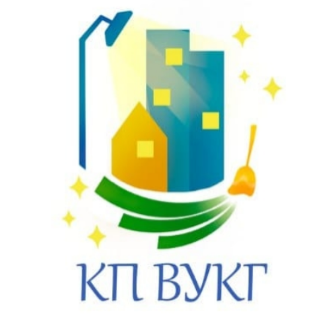                                                     «ЗАТВЕРДЖЕНО»                                                        Уповноважена особа-                                                                             Фахівець з публічних закупівель                                                                            _______________Олексій СІРИК                                                                                           Протокол від 12.04.2023 р. № 12/04/2023/2                                                    ТЕНДЕРНА ДОКУМЕНТАЦІЯ по процедурі ВІДКРИТІ ТОРГИ (з особливостями)на закупівлю товару Дизельне паливо (налив), 09130000-9 Нафта і дистиляти за ДК 021:2015 «Єдиний закупівельний словник»Редакція 01м. Бориспіль — 2023 рікДодатки: 			Додатки: 			Додаток 1 до тендерної документації ІНФОРМАЦІЯ ПРО НЕОБХІДНІ ТЕХНІЧНІ, ЯКІСНІ ТА КІЛЬКІСНІ ХАРАКТЕРИСТИКИ ПРЕДМЕТА ЗАКУПІВЛІ.Додаток 2 до тендерної документації ТЕХНІЧНА ПРОПОЗИЦІЯ.Додаток 3 до тендерної документації ПЕРЕЛІК ДОКУМЕНТІВ ТЕНДЕРНОЇ ПРОПОЗИЦІЇ УЧАСНИКА.Додаток 4 до тендерної документації ПЕРЕЛІК ДОКУМЕНТІВ ДЛЯ ПЕРЕМОЖЦЯ.Додаток 5 до тендерної документації ПРОЕКТ ДОГОВОРУ.Додаток 1 до тендерної документаціїІНФОРМАЦІЯ ПРО НЕОБХІДНІ ТЕХНІЧНІ, ЯКІСНІ ТА КІЛЬКІСНІ ХАРАКТЕРИСТИКИ ПРЕДМЕТА ЗАКУПІВЛІ Назва предмета закупівлі із зазначенням коду за Єдиним закупівельним словником: Дизельне паливо (налив), код ДК 021:2015 – 09130000-9 Нафта і дистиляти (далі – Товар)  у кількості, в асортименті (також, обсяг предмета закупівлі) та за наступними технічними характеристиками:СпецифікаціяСтрок поставки Товару: не більше 3-х календарних днів з моменту отримання письмової заявки від Замовника.Гарантійний строк на Товар: не менше 12 місяців з моменту поставки Товару.Строк заміни неякісного Товару (виправлення дефектів): не більше 3-х календарних днівМісце поставки Товару: територія ЗамовникаРазом з Товаром Постачальник надає Замовникові наступні документи: - видаткову накладну на Товар (оригінал), в якій вказується марка та/або артикул та/або маркування Товару, інші параметри для повної його ідентифікації;- товарно-транспортну накладну на Товар (оригінал);- копію або оригінал документу, що підтверджує якість та/або походження товару (паспорт або інструкцію, або формуляр, або сертифікат якості/відповідності, або інший документ про якість товару, або гарантійний лист/талон від постачальника/виробника товару, або штрих-код).7. Після поставки Товару Постачальник зобов’язаний надати: податкову накладну на Товар, складену в електронній формі з дотриманням умови щодо реєстрації у порядку, визначеному законодавством України (Податкова накладна зазначається/надається у випадку, якщо постачальник є платником ПДВ)8. Мета використання Товару: Для забезпечення виробничих потреб відповідних структурних підрозділів підприємства в умовах воєнного стану у 2023 році.9. Умови щодо поставки Товару: Поставка Товару здійснюється за рахунок Постачальника.Товар поставляється поетапно, окремими партіями до 10 000 літрів на підставі письмових Заявок Замовника, в яких обов’язково зазначається марка дизельного палива, необхідна до постачання: або літнє, або зимове, або арктичне.Марка палива дизельного, яке необхідно поставити, визначається Замовником в залежності від сезонних температурних показників (літнє, зимове, арктичне).Транспортування Товару проводиться Постачальником автомобільним транспортом (автоцистерна) об’ємом від 3000 до 11000 літрів.10. Автомобільний транспорт (автоцистерна), що здійснює постачання Товару, повинен мати дійсне Свідоцтво про повірку законодавчо регульованого засобу вимірювальної техніки та бути опломбований відповідно до діючих правил перевезення.11. Постачальник, за вимогою Замовника, сумісно з представником Замовника, надає в атестовану вимірювальну лабораторію пробу, що була відібрана з автоцистерни при постачанні Товару відповідно до вимог Інструкції з контролювання якості нафти і нафтопродуктів на підприємствах і організаціях України, яка затверджена наказом Державного комітету з питань технічного регулювання та споживчої політики Міністерством палива і енергетики України №271/121 від 04.06.2007р.12. Витрати на проведення експертизи (лабораторних випробувань) відібраної проби поставленого Товару покладаються на Постачальника. Оригінал протоколу випробування Товару надається Замовнику, копія протоколу надається Постачальнику.Додаток 2 до тендерної документації(форма Технічної пропозиції, бажано на фірмовому бланку Учасника)Вих. №________________ від ______________ТЕХНІЧНА ПРОПОЗИЦІЯМи, ________(назва Учасника)                , надаємо свою ТЕХНІЧНУ ПРОПОЗИЦІЮ згідно з вимогами Замовника на закупівлю:Назва предмета закупівлі із зазначенням коду за Єдиним закупівельним словником:Дизельне паливо (налив), код ДК 021:2015 – 09130000-9 Нафта і дистиляти До прийняття рішення про намір укласти договір про закупівлю, Ваша Тендерна документація разом з нашою ТЕХНІЧНОЮ ПРОПОЗИЦІЄЮ (за умови її відповідності всім вимогам) мають силу попереднього договору про закупівлю між нами. Якщо Вами буде прийнято рішення про намір укласти договір про закупівлю, ми візьмемо на себе зобов’язання укласти договір про закупівлю на умовах, викладених в проекті договору про закупівлю, укладеному за результатом цих торгів, який оприлюднений Вами в Додатку 5 до Тендерної документації, та виконати всі умови, передбачені цим договором.Ми підтверджуємо виконання всіх вимог до предмету закупівлі, зазначених в Додатку 1 до Тендерної документації з урахуванням інформації, зазначеної в цій ТЕХНІЧНІЙ ПРОПОЗИЦІЇ,  та погоджуємося дотримуватися умов цієї пропозиції протягом 90-та календарних днів із дати кінцевого строку подання пропозицій. 	Якщо ми будемо визнані переможцем, ми беремо на себе зобов’язання укласти Договір про закупівлю, укладений відповідно до вимог цієї Тендерної документації з дня прийняття рішення про намір укласти договір про закупівлю відповідно до проекту договору про закупівлю, який оприлюднений Вами в Додатку 5 до Тендерної документації.СпецифікаціяПримітка*: Замовником допускається зазначення неповної назви компанії-виробника товару без зазначення типу організаційно-правової форми та зазначення замість назви компанії-виробника товару торгової марки.Строк поставки Товару: _____________ календарних днів з дати отримання письмової заявки Постачальником від Замовника.Гарантійний строк на Товар: ___________ місяців з моменту поставки Товару.Строк заміни неякісного Товару (виправлення дефектів): ____________ календарних днів Посада, прізвище, ініціал(-и) або прізвище, власне ім‘я, підпис уповноваженої особи Учасника, яка може бути завірена печаткою Учасника (в разі її використання).(не зазначається підпис уповноваженої особи учасника, якщо цей документ наданий у формі електронного документа через електронну систему закупівель із накладанням електронного підпису)Додаток 3 до тендерної документаціїПЕРЕЛІК ДОКУМЕНТІВ ТЕНДЕРНОЇ ПРОПОЗИЦІЇ для УчасникаДодаток 4 до тендерної документаціїПЕРЕЛІК ДОКУМЕНТІВ ДЛЯ ПЕРЕМОЖЦЯПерелік документів та інформації  для підтвердження відповідності ПЕРЕМОЖЦЯ вимогам, визначеним у статті 17 Закону  «Про публічні закупівлі»  відповідно до вимог Особливостей:Замовник зобов’язаний відхилити тендерну пропозицію переможця процедури закупівлі в разі, коли наявні підстави, визначені статтею 17 Закону (крім пункту 13 частини першої статті 17 Закону).Переможець процедури закупівлі у строк, що не перевищує чотири дні з дати оприлюднення в електронній системі закупівель повідомлення про намір укласти договір про закупівлю, повинен надати Замовнику шляхом оприлюднення в електронній системі закупівель наступні документи:РОЗДІЛ І. Комерційна пропозиція (перерахунок ціни за результатами електронного аукціону)Форма Комерційної пропозиції ПЕРЕМОЖЦЯ (За умови використання Учасниками фірмових бланків – готується, бажано, на фірмовому бланку):Вих. №________________ від ______________КОМЕРЦІЙНА ПРОПОЗИЦІЯ(перерахунок ціни за результатами електронного аукціону)ВІДОМОСТІ ПРО УЧАСНИКА(Для учасників– юридичних осіб)(Для учасників  – фізичних осіб-підприємців та фізичних осіб)Ми, (зазначається назва Учасника), надаємо свою Комерційну пропозицію  згідно з вимогами Замовника торгів.Назва предмета закупівлі із зазначенням коду за Єдиним закупівельним словником:   Дизельне паливо (налив), код ДК 021:2015 – 09130000-9 Нафта і дистиляти СпецифікаціяПосада, прізвище, ініціал(-и) або прізвище, власне ім‘я, підпис уповноваженої особи Учасника, яка може бути завірена печаткою Учасника (в разі її використання)(не зазначається підпис уповноваженої особи учасника  якщо цей документ наданий у формі електронного документа через електронну систему закупівель із накладанням електронного підпису)РОЗДІЛ ІІ. Переможець процедури закупівлі у строк, що не перевищує чотири дні з дати оприлюднення в електронній системі закупівель повідомлення про намір укласти договір про закупівлю, повинен надати замовнику шляхом оприлюднення в електронній системі закупівель документи, що підтверджують відсутність підстав, визначених пунктами 3, 5, 6 і 12 частини першої та частиною другою статті 17 Закону. Документи, які надаються  ПЕРЕМОЖЦЕМ - юридичною особою:Документи, які надаються ПЕРЕМОЖЦЕМ - фізичною особою чи фізичною особою — підприємцем:РОЗДІЛ ІІІ. Інформація про право підписання договору про закупівлю (відповідно до статті 41 Закону України «Про публічні закупівлі», крім частин третьої - п’ятої, сьомої та восьмої статті 41 Закону та Особливостей.Не надання Переможцем процедури закупівлі документів згідно з Розділом ІІІ цього Додатку 5 в ВИЗНАЧЕНИЙ строк (але не пізніше ніж через 15 днів з дня прийняття рішення про намір укласти договір про закупівлю) або надання документів  з порушенням строку або вимог, передбачених цією Документацією, буде розцінене як відмова Переможця від укладення договору про закупівлю. Документи, які надаються  ПЕРЕМОЖЦЕМ - юридичною особою:Документи, які надаються ПЕРЕМОЖЦЕМ - фізичною особою чи фізичною особою — підприємцем:У випадку, якщо переможцем процедури закупівлі є об’єднання учасників надаються:для об’єднань із створенням юридичної особи – документи надаються аналогічно, як для інших учасників.Додаток 5 до тендерної документаціїПРОЕКТ ДОГОВІР поставким. Бориспіль				                                        «_____»______________ 2023 рокуКомунальне підприємство «Виробниче управління комунального господарства» (КП «ВУКГ», код ЄДРПОУ 03363720) в особі директора Шепеля Романа Івановича, який діє на підставі Статуту (далі — Покупець), з однієї сторони, і ________________________________________________________________________________ в особі _______________________________________________________________________, який діє на підставі ____________ (далі — Постачальник), з другої сторони, далі разом — Сторони, керуючись Законом України «Про публічні закупівлі», з урахуванням постанови Кабінету Міністрів України від 12 жовтня 2022 року № 1178 «Про затвердження особливостей здійснення публічних закупівель товарів, робіт і послуг для замовників, передбачених Законом України "Про публічні закупівлі", на період дії правового режиму воєнного стану в Україні та протягом 90 днів з дня його припинення або скасування», уклали цей Договір про таке:1. Предмет Договору1.1. Постачальник зобов’язується поставити та передати у власність Покупця Дизельне паливо (налив), код ДК 021:2015 – 09130000-9 Нафта і дистиляти (далі — Товар), визначений в асортименті, кількості та за цінами, які зазначені у Специфікації (Додаток 1 до Договору), а Покупця зобов’язується прийняти Товар та сплатити його вартість у порядку та на умовах, що визначено цим Договором.1.2. Обсяг закупівлі Товару, що є предметом цього Договору, може бути зменшений залежно від реальних потреб Покупця.2. ЦІНА ДОГОВОРУ2.1. Ціни встановлюються в національній валюті України  за , включаючи ПДВ.  2.2. Загальна ціна цього Договору _________________ грн. (_________________), в т.ч. ПДВ ___% - ________________ грн. (___________________________).2.3. Ціна Товару не є постійною і може коливатись протягом дії Договору, виходячи зі змін кон’юнктури ринку (зміни цін на нафту на світовому та внутрішньому ринку, зміни у митному законодавстві, тощо). У випадку зміни ринкових цін на Товар або прийняття відповідними державними органами законодавчих актів,  тощо, що впливають на формування договірної ціни, а також впливу інфляції на ціну, такі зміни узгоджуються сторонами додатковими угодами. 3. ЯКІСТЬ ПАЛЬНОГО ТА ГАРАНТІЇ ЯКОСТІ3.1. Постачальник гарантує якість Товару відповідно вимогам ДСТУ чинних на території України, які встановлені на цей Товар, протягом гарантійного строку, що підтверджується сертифікатом  відповідності (визнання)  та  паспортом (сертифікатом, тощо) якості (аналізів).3.2. Прийом Товару проводиться Покупцем за адресою: 08301, Київська область, м. Бориспіль, вул. Глибоцька, 128 А, його представником у відповідності до вимог чинного законодавства України. Передача Товару Покупцю проводиться представником Постачальника. 3.3. У разі необхідності зміни ціни за одиницю Товару згідно пункту 2 частини 5 статті 41 Закону України «Про публічні закупівлі»: не більш як на 10 відсотків у разі коливання ціни такого товару на ринку, за умови, що така зміна не призведе до збільшення суми, визначеної в договорі про закупівлю, Сторона зобов‘язана завчасно в письмовій формі інформувати про це іншу Сторону. У якості обґрунтування зміни ціни Товару Сторона підтверджує рівень цін, що встановились на ринку в м. Києві шляхом надання відповідної довідки ДП «Державного інформаційно-аналітичного центру моніторингу зовнішніх товарних ринків» чи Торгово-промислової палати України (включаючи регіональні філії). Довідка має показувати коливання ціни такого Товару на ринку за період з моменту подання пропозиції учасника закупівлі до дати видачі довідки. Ціна за одиницю Товару може бути змінена не більше ніж на відсоток зміни, вказаний в такій довідці.3.4. Умови даного Договору не повинні відрізнятися від змісту тендерної пропозиції переможця процедури закупівлі. Істотні умови Договору про закупівлю не можуть змінюватися після його підписання до виконання зобов’язань Сторонами у повному обсязі, крім випадків передбачених  статтею 41  Закону України «Про публічні закупівлі».3.5. У випадку, якщо поставка Товару Постачальника Покупцю була здійснена без Заявки, однак Сторонами Договору були оформлені та підписані видаткові накладні, поставка Товару вважається погодженою між сторонами і такою, що відповідає умовам цього Договору.4. ПОРЯДОК РОЗРАХУНКІВ4.1. Оплата Постачальнику здійснюється в безготівковому порядку, шляхом перерахування грошових коштів через банк на поточний рахунок Постачальника.  4.2. Оплата здійснюється Покупцем протягом 60 (шістдесяти) банківських днів з дати підписання ним Акту приймання-передачі Товару та за наданим Постачальником Рахунком-фактурою.При цьому Покупець здійснює оплату за поставлений Товар в порядку, визначеному Договором, та з урахуванням, що така оплата здійснюється після реєстрації податкової накладної в Єдиному реєстрі податкових накладних відповідно до вимог ст. 201 Податкового кодексу України.5. УМОВИ ВИКОНАННЯ ЗАБОВ’ЯЗАНЬ5.1. Передачу (поставку) Товару Постачальник зобов’язаний здійснювати окремими партіями у відповідності до потреб Замовника  відповідно до вимог Покупця, при цьому:- в Заявці Покупця повинна бути зазначена зокрема інформація щодо дати, номеру Договору, дати та номеру Заявки, найменування, асортименту, кількості Товару, що підлягає передачі (поставці) згідно з Заявкою  та загальна вартість такої (-их) партії (–ій) Товару.Заявка надсилається за адресою Постачальника та (або) на його електронну адресу___________; датою отримання Заявки вважається дата її передання Постачальнику на e-mail; Постачальник протягом одного робочого дня з дня отримання Заявки повинен підтвердити її отримання (на e-mail Покупця, які будуть зазначені в Заявці Покупця);- строк передачі (поставки) Покупцю Товару (на Заявлену згідно з Заявкою партії Товару) –  протягом ___________ календарних днів (строк / термін передачі Товару може бути змінений на етапі укладання Договору, з урахуванням умов тендерної документації (ТД) на дану закупівлю); - місце передачі (поставки) Товару – 08301, Київська область, м. Бориспіль, вул. Глибоцька, 128 А.5.2. Товар повинен бути новим.5.3. Разом з Товаром Постачальник надає Замовникові наступні документи: - видаткову накладну на Товар (оригінал), в якій вказується марка та/або артикул та/або маркування Товару, інші параметри для повної його ідентифікації;- товарно-транспортну накладну на Товар (оригінал);- копію або оригінал документу, що підтверджує якість та/або походження товару (паспорт або інструкцію, або формуляр, або сертифікат якості/відповідності, або інший документ про якість товару, або гарантійний лист/талон від постачальника/виробника товару, або штрих-код або пакування товару).5.4. Товар повинен бути не обтяжене правами третіх осіб.5.5. При виконанні умов Договору Сторони повинні дотримуватись нормативно-правових актів з питань передачі Товару.5.6. Сторони мають інші права, а також виконують інші обов'язки, визначені чинним законодавством України / Договором, зокрема:Покупець:- вправі:відмовитися від Товару / певної його кількості,  при невідповідності умовам Договору; вимагати усунення недоліків, допущених при поставці (передачі) Товару, в тому числі усунення таких недоліків шляхом заміни Товару;зменшувати обсяг закупівлі Товару і зменшувати у зв’язку з цим визначену у Договорі суму (ціну Договору);повернути Постачальнику документи, зазначені в Договорі, в разі їх неналежного оформлення (невідповідність заповнення, відсутність печатки, підписів тощо) та не приймати їх до належного оформлення;ініціювати зміну строків оплати, визначених Договором, з причин відсутності / затримки / зменшення фінансування витрат Покупця у відповідному періоді;Ініціювати проведення дослідження якості Товару, якщо його якість викликає сумнів (під час приймання Товару / протягом гарантійного строку придатності);- зобов’язаний:вжити всі відповідні заходи щодо збереження Товару.Постачальник зобов’язаний:- передати (поставити) Товар відповідно до вимог Покупця;- передати Покупцю документи, що підлягають такій передачі відповідно до умов Договору, чинного законодавства України.5.7. У разі невідповідності в момент передачі Покупцю Товару умовам Договору складається акт про недоліки (Покупець вправі скласти такий акт одноособово, або із залученням третіх осіб). Акт про недоліки направляється Постачальнику, який зобов’язаний усунути такі недоліки без додаткової оплати Покупцем. 5.8. Якщо протягом строку, встановленого в акті про недоліки, такі недоліки не усунуті, то Покупець після спливу строку вправі вжити заходів відповідно до чинного законодавства України, Договору, в тому числі відмовитися від Договору, вимагати від Постачальника повернення сплачених грошових коштів (попередньої оплати, сплати штрафних санкцій, відшкодування збитків). 5.9. У разі виявлення протягом строку користування Товаром порушення придатності Товару, зокрема, що якість цього Товару не відповідає умовам договору,  або вимогам щодо придатності (якості) Товару, Постачальник зобов’язаний без додаткової оплати Покупцем вжити заходів щодо усунення недоліків, зокрема провести заміну неякісного Товару; при цьому витрати Постачальника, пов’язані з усуненням зазначених недоліків, Покупцем не компенсуються. 5.10. Якщо Покупець вважає, що йому переданий Товар неналежної якості, він вправі за своєю ініціативою, в передбаченому чинним законодавством України порядку, вимагати проведення незалежної експертизи такого Товару. Постачальник, за вимогою Замовника, сумісно з представником Замовника, надає в атестовану вимірювальну лабораторію пробу, що була відібрана з автоцистерни при постачанні Товару відповідно до вимог Інструкції з контролювання якості нафти і нафтопродуктів на підприємствах і організаціях України, яка затверджена наказом Державного комітету з питань технічного регулювання та споживчої політики Міністерством палива і енергетики України №271/121 від 04.06.2007р.5.11. Витрати на проведення експертизи (лабораторних випробувань) відібраної проби поставленого Товару покладаються на Постачальника. Оригінал протоколу випробування Товару надається Замовнику, копія протоколу надається Постачальнику.5.12. У разі виявлення невідповідності Товару вимогам Договору, стандартам, Постачальник протягом трьох календарних днів проводить заміну неякісного Товару якісним, а також сплачує Покупцю штрафні санкції та відшкодовує Покупцю збитки.         5.13. Претензії по якості приймаються протягом 10 (десяти) робочих днів з моменту отримання Покупцем документу (висновку, лабораторного дослідження тощо)  атестованої організації  за умови дотримання Покупцем вимог, визначених даним Договором. Претензія Покупця щодо якості поставленого Товару вважається необґрунтованою, якщо Покупець не одержав документ (висновок, лабораторного дослідження тощо) про неналежну якість Товару, виданого будь-якою атестованою організацією (установою), яка згідно чинного законодавства має право проводити лабораторні дослідження. Вказаний документ повинен бути прикладений до претензії. Сторони підтверджують, що погодженим незалежним експертом є будь-яка атестована організація (установа), яка згідно чинного законодавства має право проводити лабораторні дослідження. Організація досліджень Товару здійснюється за рахунок Покупця, а у разі підтвердження документом (висновком, лабораторного дослідження тощо) про неналежну якість Товару, витрати по їх проведенню відшкодовуються Постачальником  у повному обсязі Покупцю. Фактичний обсяг Товару, переданого згідно з Договором Постачальником Покупцю (отриманого Покупцем (Довіреними особами Покупця)), визначається Сторонами на підставі відповідних документів, складених протягом відповідних звітних періодів (під час дії Договору). Автомобільний транспорт (автоцистерна), що здійснює постачання Товару, повинен мати дійсне Свідоцтво про повірку законодавчо регульованого засобу вимірювальної техніки та бути опломбований відповідно до діючих правил перевезення.6. ВІДПОВІДАЛЬНІСТЬ СТОРІН 6.1. За порушення строків поставки (передачі) Товару Постачальник сплачує Покупцю згідно з частиною другою статті 231 Господарського кодексу України пеню у розмірі 0,5% (нуль цілих п’ять десятих відсотка) вартості Товару, строк передачі (поставки) якого порушений, за кожний день прострочення. У разі відмови Постачальника від постачання Товару у повному обсязі відповідно до умов та у строки визначені Договором та/або за прострочення постачання Товару понад 3 (трьох) календарних днів, Постачальник сплачує Покупцю 30% (тридцять відсотків) від очікуваної вартості даної закупівлі зазначеної на веб-порталі Уповноваженого органу з питань закупівель.Постачальник несе відповідальність за якість Товару, що постачається. Якщо несправність транспортного засобу виникла через використання неякісного Товару, Покупець звертається до Постачальника з вимогою провести експертизу транспортного засобу протягом трьох днів та подає заяву-претензію до Постачальника. Постачальник Товару повинен організувати проведення експертизи за власний рахунок. За порушення умов зобов’язання щодо якості Товару Постачальник повинен повернути гроші за Товар і відшкодувати витрати на ремонт транспортних засобів, послуги евакуатора та інші виплати, які довелося понести Покупцю.  6.2. Збитки, завдані Покупцю неналежним виконанням / невиконанням Постачальником зобов'язань за Договором, підлягають відшкодуванню Постачальником у повній сумі понад встановлені Договором штрафні санкції.У випадку наявності заборгованості Покупця перед Постачальником та невиконання Постачальником в термін, зазначений вище своїх зобов’язань по Виплаті - Виплата здійснюється шляхом проведення заліку зустрічних однорідних вимог за рахунок грошових коштів, які підлягають оплаті Постачальнику Покупцем по будь-яким грошовим зобов’язанням.У випадку невиконання Постачальником своїх зобов’язань, що зазначені в даному пункті договору, Покупець має право на стягнення суми Виплати в судовому порядку.6.3. Покупець не несе відповідальності за затримку оплати у випадку наявності порушення зобов’язання зі сторони Постачальника.6.4. Для вимог про стягнення з Постачальника штрафних санкцій застосовується строк позовної давності три роки.6.5. За прострочення виконання Постачальником зобов’язань за Договором нарахування штрафних санкцій припиняється через рік від дня, коли зобов’язання мало бути виконано.6.6. Застосування штрафних санкцій до Сторони, яка порушила зобов'язання 
за Договором, не звільняє її від виконання зобов'язань, крім випадків, коли Покупець відмовиться від прийняття Товару, строк поставки якого / яких порушений.6.9. У разі виникнення обставин непереборної сили, інших форс-мажорних обставин (розділ шостий Договору), Сторони звільняються від відповідальності за невиконання або неналежне виконання зобов’язань за Договором за умови надання доказів (документа) щодо таких обставин Стороною, яка посилається на будь-яку з цих обставин як на підставу для звільнення її  від відповідальності, та доведення нею причинного зв’язку між виникненням таких обставин  та неможливістю виконання зобов’язань, а також якщо на момент початку цих обставин Сторона, яка на них посилається, не знаходилася в простроченні виконання своїх зобов’язань за Договором.6.10. Покупець звільняється від сплати будь-яких штрафних санкцій та відшкодування збитків у разі затримки сплати грошових коштів Постачальнику, якщо така затримка спричинена відсутністю своєчасного фінансування.7. ОБСТАВИНИ НЕПЕРЕБОРНОЇ СИЛИ 7.1. Сторони звільняються від відповідальності за невиконання або неналежне виконання зобов’язань за цим Договором у разі виникнення обставин непереборної сили, які не існували під час укладання Договору та виникли поза волею Сторін. Під непереборною силою в цьому Договорі розуміються будь-які надзвичайні або невідворотні події зовнішнього щодо Сторін характеру або їх наслідки, які виникають без вини Сторін, поза їх волею або всупереч волі й бажанню Сторін, і які не можна, за умови застосування звичайних для цього заходів, передбачити й не можна при всій обережності й передбачливості запобігти (уникнути), у тому числі, але не винятково стихійні явища природного характеру (землетруси, повені, урагани, руйнування в результаті блискавки й т. п.), нещастя біологічного, техногенного й антропогенного походження (вибухи, пожежі, вихід з ладу машин і устаткування, масові епідемії та ін.), обставини суспільного життя (війна, воєнні дії, блокади, громадські заворушення, прояви тероризму, масові страйки й локаути, бойкоти та ін.).7.2. Сторона, що не може виконувати зобов’язання за цим Договором унаслідок дії обставин непереборної сили, повинна протягом 14-ти календарних днів з моменту їх виникнення повідомити про це іншу Сторону у письмовій формі шляхом направлення офіційного листа на офіційну електронну адресу (або електронну адресу, зазначену в договорі). Неповідомлення або несвоєчасне повідомлення про настання чи припинення обставин непереборної сили позбавляє Сторону права посилатися на них як на обставини, що звільняють від відповідальності за невиконання або неналежне виконання зобов’язань за цим Договором.7.3. Сторона, для якої склались форс-мажорні обставини (обставини непереборної сили), зобов’язана надати іншій Стороні документ, виданий Торгово-промисловою палатою України, яким засвідчене настання форс-мажорних обставин (обставин непереборної сили).Сторона, для якої склались форс-мажорні обставини (обставини непереборної сили), пов’язані з військовою агресією російської федерації проти України, що стала підставою введення воєнного стану, може надати іншій Стороні документ компетентних державних органів, який посвідчує наявність форс-мажорних обставин, пов’язаних з військовою агресією російської федерації проти України. У разі, якщо форс-мажорні обставини (обставини непереборної сили) пов’язані з військовою агресією російської федерації проти України, що стала підставою введення воєнного стану, надання документа, виданого Торгово-промисловою палатою України, не вимагається для підтвердження наявності форс-мажорних обставин (обставин непереборної сили).Документи, зазначені у цьому пункті, Сторона, для якої склались форс-мажорні обставини (обставини непереборної сили), повинна надати іншій Стороні у розумний строк, але не пізніше ніж 14 днів з моменту припинення дії форс-мажорних обставин (обставин непереборної сили) та їх наслідків.7.4. У разі коли строк дії обставин непереборної сили триває більше 6-ти місяців, кожна із Сторін в установленому порядку має право розірвати цей Договір достроково шляхом направлення іншій Стороні офіційного листа на офіційну електронну адресу (або електронну адресу, зазначену в цьому Договорі) не менш ніж за 30 календарних днів до бажаної дати розірвання, яка обов’язково зазначається в такому листі.7.5. Якщо обставини непереборної сили та (або) їх наслідки тимчасово перешкоджають повному або частковому виконанню зобов’язань за цим Договором, час виконання зобов’язань продовжується на час дії таких обставин або усунення їх наслідків, але не більш ніж до кінця поточного, бюджетного року.7.6. У разі, якщо у зв’язку з виникненням обставин непереборної сили та (або) їх наслідків, за які жодна із сторін не відповідає, виконання зобов’язань за цим Договором є остаточно неможливим, то цей Договір вважається припиненим з моменту виникнення неможливості виконання зобов’язань за цим Договором, при цьому Сторони не звільняються від обов’язку сповістити іншу Сторону про настання обставин непереборної сили або виникнення їхніх наслідків (стаття 607 ЦКУ).7.7. Наслідки розірвання даного Договору, у тому числі його одностороннього розірвання, визначаються відповідно до умов цього Договору та чинного законодавства України.8.	ВНЕСЕННЯ ЗМІН У ДОГОВІР ТА ЙОГО РОЗІРВАННЯ8.1. Зміни до Договору Сторони вносять з дотриманням умов Договору та вимог чинного законодавства України. 8.2. Істотні умови Договору не можуть змінюватись до виконання зобов'язань Сторонами в повному обсязі, за винятком умов, визначених Договором, чинним законодавством України з питань здійснення публічних закупівель, а саме:1) зменшення обсягів закупівлі, зокрема з урахуванням фактичного обсягу видатків замовника;2) погодження зміни ціни за одиницю товару в договорі про закупівлю у разі коливання ціни такого товару на ринку, що відбулося з моменту укладення договору про закупівлю або останнього внесення змін до договору про закупівлю в частині зміни ціни за одиницю товару. Зміна ціни за одиницю товару здійснюється пропорційно коливанню ціни такого товару на ринку (відсоток збільшення ціни за одиницю товару не може перевищувати відсоток коливання (збільшення) ціни такого товару на ринку) за умови документального підтвердження такого коливання та не повинна призвести до збільшення суми, визначеної в договорі про закупівлю на момент його укладення;3) покращення якості предмета закупівлі за умови, що таке покращення не призведе до збільшення суми, визначеної в договорі про закупівлю;4) продовження строку дії договору про закупівлю та/або строку виконання зобов’язань щодо передачі товару, виконання робіт, надання послуг у разі виникнення документально підтверджених об’єктивних обставин, що спричинили таке продовження, у тому числі обставин непереборної сили, затримки фінансування витрат замовника, за умови, що такі зміни не призведуть до збільшення суми, визначеної в договорі про закупівлю;5) погодження зміни ціни в договорі про закупівлю в бік зменшення (без зміни кількості (обсягу) та якості товарів, робіт і послуг);6) зміни ціни в договорі про закупівлю у зв’язку з зміною ставок податків і зборів та/або зміною умов щодо надання пільг з оподаткування - пропорційно до зміни таких ставок та/або пільг з оподаткування, а також у зв’язку з зміною системи оподаткування пропорційно до зміни податкового навантаження внаслідок зміни системи оподаткування;7) зміни встановленого згідно із законодавством органами державної статистики індексу споживчих цін, зміни курсу іноземної валюти, зміни біржових котирувань або показників Platts, ARGUS, регульованих цін (тарифів), нормативів, середньозважених цін на електроенергію на ринку “на добу наперед”, що застосовуються в договорі про закупівлю, у разі встановлення в договорі про закупівлю порядку зміни ціни;8) зміни умов у зв’язку із застосуванням положень частини шостої статті 41 Закону.8.3. Порядок внесення змін в Договір	Сторона-ініціатор внесення змін до Договору надсилає в порядку, передбаченому актами чинного законодавства України та Договором, іншій Стороні зміни (проект додаткової угоди) до Договору.	Сторона, яка одержала зміни до Договору, має право протягом 5 (п’яти) календарних днів у разі згоди оформити такі зміни, або направити іншій Стороні протокол розбіжностей разом з підписаною Додатковою угодою.	У разі якщо сторони не досягли згоди з умовами змін до Договору, або неотримання відповіді на запропоновані зміни в установлений строк, така додаткова угода до Договору вважається неукладеною.8.4. Жодна зі змін, необхідність якої пов'язана з порушенням Постачальником його зобов'язань за Договором, не повинна призвести до коригування ціни Договору в бік збільшення.8.5. Розірвання Договору здійснюється за згодою Сторін, за винятком випадків, передбачених цим Договором.8.6. Покупець має право розірвати Договір в односторонньому порядку, надіславши Постачальнику повідомлення про розірвання і пояснивши його причини, якщо Постачальник зі своєї вини порушив Договір.8.7. Покупець та Постачальник можуть в односторонньому порядку розірвати Договір, надіславши іншій Стороні відповідне повідомлення, якщо Покупця чи Постачальника  визнано банкрутом в установленому законом порядку. 8.8. Сторони домовились, що надсилання повідомлення про розірвання Договору  в односторонньому порядку здійснюється в письмовій формі. Сторона на адресу якої відправлено повідомлення про розірвання Договору вважається повідомленою про розірвання Договору після спливу 10 денного строку з дати направлення письмового повідомлення іншою Стороною.9. СТРОК ДІЇ ДОГОВОРУ ТА ІНШІ УМОВИ9.1. Договір набуває чинності з дати його підписання обома Сторонами та діє до 31.12.2023 року включно, за умови виконання Сторонами своїх зобов’язань, у частині виконання грошових зобов’язань до повного взаємного розрахунку Сторін.10. ІНШІ УМОВИ10.1. Постачальник не вправі передати (переуступити) або іншим чином делегувати свої права та зобов'язання за Договором третій особі без письмової згоди Покупця. 10.2. Додатки є складовою та невід’ємною частиною Договору.10.3. Сторона, яка порушила майнові права або законні інтереси іншої Сторони, зобов'язана поновити їх, не чекаючи пред'явлення їй претензії чи звернення до суду.10.4. У випадку виникнення спорів або розбіжностей Сторони вирішуватимуть їх шляхом взаємних переговорів та консультацій, а у разі недосягнення Сторонами згоди спори передаються на розгляд до суду в порядку, визначеному чинним законодавством України.10.5. З питань, що не визначені Договором, Сторони застосовують чинне законодавство України.10.6. Договір підписано обома Сторонами у двох оригінальних примірниках, що мають однакову юридичну силу (по одному примірнику для кожної Сторони). 11. ДОДАТКИ ДО ДОГОВОРУ11.1. Невід’ємною частиною цього Договору є: Додаток 1: Специфікація*.*додатки готуються на етапі укладання цього Договору про закупівлю15. Місцезнаходження та банківські реквізити СторінДодаток 1 до Договору про закупівлю ____ від «___»_________20___ рокуСПЕЦИФІКАЦІЯ* додатки готуються на етапі укладання Договору про закупівлю№Розділ 1. Загальні положенняРозділ 1. Загальні положення1231Терміни, які вживаються в тендерній документаціїТендерну документацію розроблено відповідно до вимог Закону України «Про публічні закупівлі» (далі — Закон) та Особливостей здійснення публічних закупівель товарів, робіт і послуг для замовників, передбачених Законом України «Про публічні закупівлі», на період дії правового режиму воєнного стану в Україні та протягом 90 днів з дня його припинення або скасування, затверджених постановою Кабміну від 12.10.2022 № 1178 (далі — Особливості).Терміни, які використовуються в цій документації, вживаються у значенні, наведеному в Законі та Особливостях.2Інформація про замовника торгів2.1повне найменуванняКомунальне підприємство «Виробниче управління комунального господарства» (КП «ВУКГ»)2.2місцезнаходження08301 Київська обл., м. Бориспіль, вул. Глибоцька,  128 АРежим роботи: Понеділок – четвер: з 8:00 год. до 17:00 год. за київським часом; п’ятниця – з 8:00 год. до 15:45 год. за київським часом; Обідня перерва: з 13:00 год. до 13:45 год. за київським часом2.3прізвище, ім’я та по батькові, посада та електронна адреса однієї чи кількох посадових осіб замовника, уповноважених здійснювати зв’язок з учасникамиДовідки з організаційних питань: уповноважена особа-фахівець з публічних закупівель Олексій СІРИК, номер телефону: +38-04595-5-21-67, електронна адреса: zakupka@vukg.com.ua  Довідки з технічних питань: Головний механік Віталій БІЛОНОГ, , номер телефону: +38-04595-5-21-67, електронна адреса: gl.mechanic@vukg.com.ua 3Процедура закупівлівідкриті торги з особливостями4Інформація про предмет закупівлі4.1назва предмета закупівліДизельне паливо (налив), 09130000-9 Нафта і дистиляти 4.2опис окремої частини або частин предмета закупівлі (лота), щодо яких можуть бути подані тендерні пропозиціїЗакупівля здійснюється щодо предмета закупівлі в цілому.4.3кількість товару та місце його поставки Кількість: 270 000 літрів Місце поставки товарів: 08301 Київська обл., м. Бориспіль, вул. Глибоцька,  128 А.4.4строки поставки товарів, виконання робіт, надання послугдо  31 грудня  2023 року включно5Недискримінація учасників Учасники (резиденти та нерезиденти) всіх форм власності та організаційно-правових форм беруть участь у процедурах закупівель на рівних умовах.6Валюта, у якій повинна бути зазначена ціна тендерної пропозиції Валютою тендерної пропозиції є гривня. У разі якщо учасником процедури закупівлі є нерезидент,  такий учасник зазначає ціну пропозиції в електронній системі закупівель у валюті – гривня.7Мова (мови), якою  (якими) повинні бути  складені тендерні пропозиціїМова тендерної пропозиції – українська.Під час проведення процедур закупівель усі документи, що готуються замовником, викладаються українською мовою, а також за рішенням замовника одночасно всі документи можуть мати автентичний переклад іншою мовою. Визначальним є текст, викладений українською мовою.Стандартні характеристики, вимоги, умовні позначення у вигляді скорочень та термінологія, пов’язана з товарами, роботами чи послугами, що закуповуються, передбачені існуючими міжнародними або національними стандартами, нормами та правилами, викладаються мовою їх загальноприйнятого застосування.Уся інформація розміщується в електронній системі закупівель українською мовою, крім  тих випадків, коли використання букв та символів української мови призводить до їх спотворення (зокрема, але не виключно, адреси мережі Інтернет, адреси електронної пошти, торговельної марки (знака для товарів та послуг), загальноприйняті міжнародні терміни). Тендерна пропозиція та всі документи, які передбачені вимогами тендерної документації та додатками до неї, складаються українською мовою. Документи або копії документів (які передбачені вимогами тендерної документації та додатками до неї), які надаються Учасником у складі тендерної пропозиції, викладені іншими мовами, повинні надаватися разом із їх автентичним перекладом українською мовою. Виключення:1. Замовник не зобов’язаний розглядати документи, які не передбачені вимогами тендерної документації та додатками до неї та які учасник додатково надає на власний розсуд, у тому числі якщо такі документи надані іноземною мовою без перекладу. 2.  У випадку надання учасником на підтвердження однієї вимоги кількох документів, викладених різними мовами, та за умови, що хоча б один з наданих документів відповідає встановленій вимозі, в тому числі щодо мови, замовник не розглядає інший(і) документ(и), що учасник надав додатково на підтвердження цієї вимоги, навіть якщо інший документ наданий іноземною мовою без перекладу.Розділ 2. Порядок внесення змін та надання роз’яснень до тендерної документаціїРозділ 2. Порядок внесення змін та надання роз’яснень до тендерної документаціїРозділ 2. Порядок внесення змін та надання роз’яснень до тендерної документації1Процедура надання роз’яснень щодо тендерної документаціїФізична/юридична особа має право не пізніше ніж за три дні до закінчення строку подання тендерної пропозиції звернутися через електронну систему закупівель до замовника за роз’ясненнями щодо тендерної документації та/або звернутися до замовника з вимогою щодо усунення порушення під час проведення тендеру. Усі звернення за роз’ясненнями та звернення щодо усунення порушення автоматично оприлюднюються в електронній системі закупівель без ідентифікації особи, яка звернулася до замовника. Замовник повинен протягом трьох днів з дати їх оприлюднення надати роз’яснення на звернення шляхом оприлюднення його в електронній системі закупівель.У разі несвоєчасного надання замовником роз’яснень щодо змісту тендерної документації електронна система закупівель автоматично зупиняє перебіг відкритих торгів.Для поновлення перебігу відкритих торгів замовник повинен розмістити роз’яснення щодо змісту тендерної документації в електронній системі закупівель з одночасним продовженням строку подання тендерних пропозицій не менш як на чотири дні.2Внесення змін до тендерної документаціїЗамовник має право з власної ініціативи або у разі усунення порушень вимог законодавства у сфері публічних закупівель, викладених у висновку органу державного фінансового контролю відповідно до статті 8 Закону, або за результатами звернень, або на підставі рішення органу оскарження внести зміни до тендерної документації. У разі внесення змін до тендерної документації строк для подання тендерних пропозицій продовжується замовником в електронній системі закупівель таким чином, щоб з моменту внесення змін до тендерної документації до закінчення кінцевого строку подання тендерних пропозицій залишалося не менше чотирьох днів.Зміни, що вносяться замовником до тендерної документації, розміщуються та відображаються в електронній системі закупівель у вигляді нової редакції тендерної документації додатково до початкової редакції тендерної документації. Замовник разом із змінами до тендерної документації в окремому документі оприлюднює перелік змін, що вносяться. Зміни до тендерної документації у машинозчитувальному форматі розміщуються в електронній системі закупівель протягом одного дня з дати прийняття рішення про їх внесення.Розділ 3. Інструкція з підготовки тендерної пропозиціїРозділ 3. Інструкція з підготовки тендерної пропозиціїРозділ 3. Інструкція з підготовки тендерної пропозиції1Зміст і спосіб подання тендерної пропозиціїТендерні пропозиції подаються відповідно до порядку, визначеного статтею 26 Закону, крім положень частин четвертої, шостої та сьомої статті 26 Закону. Тендерна пропозиція подається в електронному вигляді через електронну систему закупівель шляхом заповнення електронних форм з окремими полями, де зазначається інформація про загальну вартість пропозиції, інші критерії оцінки (у разі їх встановлення замовником), шляхом завантаження необхідних документів через електронну систему закупівель, що підтверджують відповідність вимогам, визначеним замовником:інформацією, що підтверджує відповідність учасника кваліфікаційним (кваліфікаційному) критеріям – згідно з Додатком 3 до цієї тендерної документації;інформацією щодо відсутності підстав, установлених в пункті 44 Особливостей;для об’єднання учасників як учасника процедури закупівлі замовником зазначаються умови щодо надання інформації та способу підтвердження відповідності таких учасників об’єднання установленим кваліфікаційним критеріям та підставам, визначеним пунктом 44  Особливостей, - згідно з Додатком 3 до цієї тендерної документації;інформацією про маркування, протоколи випробувань або сертифікати, що підтверджують відповідність предмета закупівлі встановленим замовником вимогам  — згідно з Додатком 3 до тендерної документації;документами, що підтверджують надання учасником забезпечення тендерної пропозиції; у разі якщо тендерна пропозиція подається об’єднанням учасників, до неї обов’язково включається документ про створення такого об’єднання;іншою інформацією та документами, відповідно до вимог цієї тендерної документації та додатків до неї.Рекомендується документи у складі пропозиції  Учасника надавати у тій послідовності, у якій вони наведені у тендерній документації замовника, а також надавати окремим файлом кожний документ, що іменується відповідно до змісту документа.Переможець процедури закупівлі у строк, що не перевищує чотири дні з дати оприлюднення в електронній системі закупівель повідомлення про намір укласти договір про закупівлю, повинен надати замовнику шляхом оприлюднення в електронній системі закупівель документи, встановлені в Додатку 4 (для переможця).Першим днем строку, передбаченого цією тендерною документацією та/ або Законом та/ або Особливостями, перебіг якого визначається з дати певної події, вважатиметься наступний за днем відповідної події календарний або робочий день, залежно від того, у яких днях (календарних чи робочих) обраховується відповідний строк.Опис та приклади формальних несуттєвих помилок.Згідно з наказом Мінекономіки від 15.04.2020 № 710 «Про затвердження Переліку формальних помилок» та на виконання пункту 19 частини 2 статті 22 Закону в тендерній документації наведено опис та приклади формальних (несуттєвих) помилок, допущення яких учасниками не призведе до відхилення їх тендерних пропозицій у наступній редакції:«Формальними (несуттєвими) вважаються помилки, що пов’язані з оформленням тендерної пропозиції та не впливають на зміст тендерної пропозиції, а саме технічні помилки та описки. Опис формальних помилок:1.	Інформація / документ, подана учасником процедури закупівлі у складі тендерної пропозиції, містить помилку (помилки) у частині:—	уживання великої літери;—	уживання розділових знаків та відмінювання слів у реченні;—	використання слова або мовного звороту, запозичених з іншої мови;—	зазначення унікального номера оголошення про проведення конкурентної процедури закупівлі, присвоєного електронною системою закупівель та/або унікального номера повідомлення про намір укласти договір про закупівлю — помилка в цифрах;—	застосування правил переносу частини слова з рядка в рядок;—	написання слів разом та/або окремо, та/або через дефіс;—  нумерації сторінок/аркушів (у тому числі кілька сторінок/аркушів мають однаковий номер, пропущені номери окремих сторінок/аркушів, немає нумерації сторінок/аркушів, нумерація сторінок/аркушів не відповідає переліку, зазначеному в документі).2.	Помилка, зроблена учасником процедури закупівлі під час оформлення тексту документа / унесення інформації в окремі поля електронної форми тендерної пропозиції (у тому числі комп'ютерна коректура, заміна літери (літер) та / або цифри (цифр), переставлення літер (цифр) місцями, пропуск літер (цифр), повторення слів, немає пропуску між словами, заокруглення числа), що не впливає на ціну тендерної пропозиції учасника процедури закупівлі та не призводить до її спотворення та / або не стосується характеристики предмета закупівлі, кваліфікаційних критеріїв до учасника процедури закупівлі.3.	Невірна назва документа (документів), що подається учасником процедури закупівлі у складі тендерної пропозиції, зміст якого відповідає вимогам, визначеним замовником у тендерній документації.4.	Окрема сторінка (сторінки) копії документа (документів) не завірена підписом та / або печаткою учасника процедури закупівлі (у разі її використання).5.	У складі тендерної пропозиції немає документа (документів), на який посилається учасник процедури закупівлі у своїй тендерній пропозиції, при цьому замовником не вимагається подання такого документа в тендерній документації.6.	Подання документа (документів) учасником процедури закупівлі у складі тендерної пропозиції, що не містить власноручного підпису уповноваженої особи учасника процедури закупівлі, якщо на цей документ (документи) накладено її кваліфікований електронний підпис.7.	Подання документа (документів) учасником процедури закупівлі у складі тендерної пропозиції, що складений у довільній формі та не містить вихідного номера.8.	Подання документа учасником процедури закупівлі у складі тендерної пропозиції, що є сканованою копією оригіналу документа/електронного документа.9.	Подання документа учасником процедури закупівлі у складі тендерної пропозиції, який засвідчений підписом уповноваженої особи учасника процедури закупівлі та додатково містить підпис (візу) особи, повноваження якої учасником процедури закупівлі не підтверджені (наприклад, переклад документа завізований перекладачем тощо).10.	Подання документа (документів) учасником процедури закупівлі у складі тендерної пропозиції, що містить (містять) застарілу інформацію про назву вулиці, міста, найменування юридичної особи тощо, у зв'язку з тим, що такі назва, найменування були змінені відповідно до законодавства після того, як відповідний документ (документи) був (були) поданий (подані).11.	Подання документа (документів) учасником процедури закупівлі у складі тендерної пропозиції, в якому позиція цифри (цифр) у сумі є некоректною, при цьому сума, що зазначена прописом, є правильною.12.	Подання документа (документів) учасником процедури закупівлі у складі тендерної пропозиції в форматі, що відрізняється від формату, який вимагається замовником у тендерній документації, при цьому такий формат документа забезпечує можливість його перегляду.Приклади формальних помилок:— «Інформація в довільній формі» замість «Інформація»,  «Лист-пояснення» замість «Лист», «довідка» замість «гарантійний лист», «інформація» замість «довідка»; —  «м.київ» замість «м.Київ»;— «поряд -ок» замість «поря – док»;— «ненадається» замість «не надається»»;— «______________№_____________» замість «14.08.2020 №320/13/14-01»— учасник розмістив (завантажив) документ у форматі «JPG» замість  документа у форматі «pdf» (PortableDocumentFormat)». Документи, що не передбачені законодавством для учасників — юридичних, фізичних осіб, у тому числі фізичних осіб — підприємців, не подаються ними у складі тендерної пропозиції. Відсутність документів, що не передбачені законодавством для учасників — юридичних, фізичних осіб, у тому числі фізичних осіб — підприємців, у складі тендерної пропозиції, не може бути підставою для її відхилення замовником.УВАГА!!!Відповідно до частини третьої статті 12 Закону під час використання електронної системи закупівель з метою подання тендерних пропозицій та їх оцінки документи та дані створюються та подаються з урахуванням вимог законів України "Про електронні документи та електронний документообіг" та "Про електронні довірчі послуги". Учасники процедури закупівлі подають тендерні пропозиції у формі електронного документа чи скан-копій через електронну систему закупівель. Тендерна пропозиція учасника має відповідати ряду вимог: 1) документи мають бути чіткими та розбірливими для читання;2) тендерна пропозиція учасника повинна бути підписана  кваліфікованим електронним підписом (КЕП)/удосконаленим електронним підписом (УЕП);3) якщо тендерна пропозиція містить і скановані, і електронні документи, потрібно накласти КЕП/УЕП на тендерну пропозицію в цілому та на кожен електронний документ окремо.Винятки:1) якщо електронні документи тендерної пропозиції видано іншою організацією і на них уже накладено КЕП/УЕП цієї організації, учаснику не потрібно накладати на нього свій КЕП/УЕП.Зверніть увагу: документи тендерної пропозиції, які надані не у формі електронного документа (без КЕП/УЕП на документі), повинні містити підпис уповноваженої особи учасника закупівлі (із зазначенням прізвища, ініціалів та посади особи), а також відбитки печатки учасника (у разі використання) на кожній сторінці такого документа (окрім документів, виданих іншими підприємствами / установами / організаціями). Замовник не вимагає від учасників засвідчувати документи (матеріали та інформацію), що подаються у складі тендерної пропозиції, печаткою та підписом уповноваженої особи, якщо такі документи (матеріали та інформація) надані у формі електронного документа через електронну систему закупівель із накладанням електронного підпису, що базується на кваліфікованому сертифікаті електронного підпису, відповідно до вимог Закону України «Про електронні довірчі послуги». Замовник перевіряє КЕП/УЕП учасника на сайті центрального засвідчувального органу за посиланням https://czo.gov.ua/verify. Під час перевірки КЕП/УЕП повинні відображатися: прізвище та ініціали особи, уповноваженої на підписання тендерної пропозиції (власника ключа). Всі документи тендерної пропозиції  подаються в електронному вигляді через електронну систему закупівель (шляхом завантаження сканованих документів або електронних документів в електронну систему закупівель). Тендерні пропозиції мають право подавати всі заінтересовані особи. Кожен учасник має право подати тільки одну тендерну пропозицію. 2Забезпечення тендерної пропозиціїЗабезпечення тендерної пропозиції надається учасником у вигляді електронного документу «електронна банківська гарантія».Електронний документ повинен бути складений із дотриманням вимог Закону України «Про електронні документи та електронний документообіг» і Закону України «Про електронні довірчі послуги», містити кваліфікований електронний підпис (КЕП) та повинен дозволяти з достовірністю встановити особу гаранта.Тендерна пропозиція обов’язково супроводжується наданням  забезпечення виконання зобов’язань учасника перед  Замовником, у вигляді такого забезпечення, як гарантія, а саме, банківська гарантія (електронна банківська гарантія) (далі – Гарантія), оформлена у відповідності до Закону України «Про публічні закупівлі», Наказу Міністерства розвитку економіки, торгівлі та сільського господарства України від 14.12.2020 №2628 «Про затвердження форми і Вимог до забезпечення тендерної пропозиції/пропозиції» та Положення «Про порядок здійснення банками операцій за гарантіями в національній та іноземних валютах», затвердженого Постановою Правління Національного банку України від 15.12.2004 №639.Банківська гарантія оформлюється в банку, який має ліцензію Національного банку України (копія ліцензії або документа дозвільного характеру на провадження певного виду господарської діяльності додається у складі документів тендерної пропозиції).Гарантія має містити:найменування, номер, дату, місце складання.реквізити гаранта - повну та/або скорочену назву, його юридичну та/або фактичну адресу, ідентифікаційний код за ЄДРПОУ;реквізити принципала - повну та/або скорочену назву принципала, що збігається з назвою, яка зазначена ним у картці із зразками підписів і відбитка печатки (для фізичної особи - прізвище, ім'я та по батькові та документ, що її засвідчує (серія, номер, дата, ким виданий, місце проживання), його місцезнаходження ідентифікаційний код за ЄДРПОУ;реквізити бенефіціара - назву, ідентифікаційний код за ЄДРПОУ, місцезнаходження, реквізити оголошення про закупівлю – унікальний номер оголошення про проведення процедури закупівлі, присвоєний електронною системою закупівель, у форматі UA-XXXX-XX-XX-XXXXXX-X та назва  вебсайта інформаційно-телекомунікаційної системи «PROZORRO»;суму гарантії цифрами та словами і валюту платежу;термін дії або строк дії гарантії чи обставини, за яких строк дії гарантії вважається закінченим – “викласти обставини, передбачені у пункті 3 Розділу III тендерної документації, строк дії банківської гарантії до “___” _________ 20__ р. включно”.умови настання гарантійних випадків – “викласти обставини, передбачені пунктом 3 Розділу III тендерної документації”;умови, за яких можна вносити зміни до тексту гарантії принципалом, бенефіціаром, банком-гарантом.Розмір забезпечення тендерної пропозиції: 319 302,00 (триста дев’ятнадцять тисяч триста дві грн 00 коп.) грн. Строк дії забезпечення тендерної пропозиції повинен складати не менше сто двадцяти календарних днів з дати кінцевого строку подання тендерних пропозицій (у вигляді конкретної дати).Якщо у банківській гарантії є посилання на договір про надання банківської гарантії/договір про надання гарантії, учасник обов’язково має надати такий договір разом з банківською гарантією.Строк сплати за гарантією має становити не більше 5 банківських днів з дня отримання вимоги. Гарантія має набувати чинності з дня її надання. Гарантія має вступити в силу з дати її видачі та бути чинною протягом всього періоду її дії. Електронна банківська гарантія та документи, передбачені цим пунктом Тендерної документації, надаються у складі тендерної пропозиції у форматі, що дає можливість перевірити кваліфікований електронний підпис особи, яка підписала гарантію/документи, що надаються у складі тендерної пропозиції, та кваліфіковану електронну печатку банку-гаранта.Повноваження особи, яка підписує банківську гарантію, повинні бути підтверджені сканованою копією відповідного документу гаранта (у випадку, якщо підписантом не є голова правління).Застереження щодо випадків, у разі якщо забезпечення тендерної пропозиції не повертається учаснику вказані у пункті 3 цього Розділу.Пропозиції, що не супроводжуються забезпеченням тендерної пропозиції, відхиляються Замовником відповідно до статті 31 Закону та пункту 41 Особливостей.Усі витрати, пов’язані з наданням  забезпечення тендерної пропозиції, здійснюються за рахунок Учасника.Банківські реквізити замовника:Комунальне підприємство «Виробниче управління комунального господарства», 03363720, місцезнаходження: 08301, Київська обл., м. Бориспіль, вул. Глибоцька, 128-а, Поштова адреса: 08301, Київська обл., м. Бориспіль, вул. Глибоцька, 128-ар/р IBAN UA753226690000026005300894408 в ГУ по м. Києву та Київській обл. АТ ОЩАДБАНК МФО 3226693Умови повернення чи неповернення забезпечення тендерної пропозиціїЗа зверненням учасника, яким було надано забезпечення тендерної пропозиції, замовник повідомляє установу, що видала такому учаснику гарантію, про настання підстави для повернення забезпечення тендерної пропозиції протягом п’яти днів з дня настання однієї з підстав:- закінчення строку дії тендерної пропозиції та забезпечення тендерної пропозиції, зазначеного в тендерній документації;укладення договору про закупівлю з учасником, який  став переможцем закупівлі;відкликання тендерної пропозиції до закінчення строку її подання;закінчення тендеру в разі не укладення договору про закупівлю з жодним з учасників, які подали тендерні пропозиції.Забезпечення тендерної пропозиції не повертається у разі:відкликання тендерної пропозиції учасником після закінчення строку її подання, але до того, як сплив строк, протягом якого тендерні пропозиції вважаються дійсними;непідписання договору про закупівлю учасником, який став переможцем тендеру;ненадання переможцем процедури закупівлі у строк, визначений частиною шостою статті 17 Закону, документів, що підтверджують відсутність підстав, установлених статтею 17 Закону;ненадання переможцем процедури торгів забезпечення виконання договору про закупівлю після отримання повідомлення про намір укласти договір про закупівлю, якщо надання такого забезпечення передбачено тендерною документацією. Кошти, що надійшли як забезпечення тендерної пропозиції, якщо вони не повертаються учаснику у випадках, визначених Законом, підлягають перерахуванню до відповідного бюджету, а в разі здійснення закупівлі замовником не за бюджетні кошти -  перераховуються на рахунок замовника.4Строк, протягом якого тендерні пропозиції є дійснимиТендерні пропозиції вважаються дійсними протягом 120 (ста двадцяти) днів із дати кінцевого строку подання тендерних пропозицій. До закінчення зазначеного строку замовник має право вимагати від учасників процедури закупівлі продовження строку дії тендерних пропозицій. Учасник процедури закупівлі має право:відхилити таку вимогу, не втрачаючи при цьому наданого ним забезпечення тендерної пропозиції;погодитися з вимогою та продовжити строк дії поданої ним тендерної пропозиції і наданого забезпечення тендерної пропозиції.У разі необхідності учасник процедури закупівлі має право з власної ініціативи продовжити строк дії своєї тендерної пропозиції, повідомивши про це замовникові через електронну систему закупівель.5Кваліфікаційні критерії до учасників та вимоги, згідно  з пунктом 28  та пунктом 44  ОсобливостейЗамовник установлює один кваліфікаційний критерій відповідно до статті 16 Закону. Визначені Замовником згідно з цією статтею кваліфікаційний критерій та перелік документів, що підтверджують інформацію учасників про відповідність їх таким критеріям, зазначені в Додатку 3 до цієї тендерної документації. Спосіб  підтвердження відповідності учасника критерію і вимогам згідно із законодавством наведено в Додатку 3 до цієї тендерної документації. Підстави, визначені пунктом 44 Особливостей.Замовник приймає рішення про відмову учаснику процедури закупівлі в участі у відкритих торгах та зобов’язаний відхилити тендерну пропозицію учасника процедури закупівлі в разі, коли:1) замовник має незаперечні докази того, що учасник процедури закупівлі пропонує, дає або погоджується дати прямо чи опосередковано будь-якій службовій (посадовій) особі замовника, іншого державного органу винагороду в будь-якій формі (пропозиція щодо наймання на роботу, цінна річ, послуга тощо) з метою вплинути на прийняття рішення щодо визначення переможця процедури закупівлі;2) відомості про юридичну особу, яка є учасником процедури закупівлі, внесено до Єдиного державного реєстру осіб, які вчинили корупційні або пов’язані з корупцією правопорушення;3) керівника учасника процедури закупівлі, фізичну особу, яка є учасником процедури закупівлі, було притягнуто згідно із законом  до відповідальності за вчинення корупційного правопорушення або правопорушення, пов’язаного з корупцією;4) суб’єкт господарювання (учасник процедури закупівлі) протягом останніх трьох років притягувався до відповідальності за порушення, передбачене пунктом 4 частини другої статті 6, пунктом 1 статті 50 Закону України “Про захист економічної конкуренції”, у вигляді вчинення антиконкурентних узгоджених дій, що стосуються спотворення результатів тендерів;5) фізична особа, яка є учасником процедури закупівлі, була засуджена за кримінальне правопорушення, вчинене з корисливих мотивів (зокрема, пов’язане з хабарництвом та відмиванням коштів), судимість з якої не знято або не погашено в установленому законом порядку;6) керівник учасника процедури закупівлі був засуджений за кримінальне правопорушення, вчинене з корисливих мотивів (зокрема, пов’язане з хабарництвом, шахрайством та відмиванням коштів), судимість з якого не знято або не погашено в установленому законом порядку;7) тендерна пропозиція подана учасником процедури закупівлі, який є пов’язаною особою з іншими учасниками процедури закупівлі та/або з уповноваженою особою (особами), та/або з керівником замовника;8) учасник процедури закупівлі визнаний в установленому законом порядку банкрутом та стосовно нього відкрита ліквідаційна процедура;9) у Єдиному державному реєстрі юридичних осіб, фізичних осіб — підприємців та громадських формувань відсутня інформація, передбачена пунктом 9 частини другої статті 9 Закону України “Про державну реєстрацію юридичних осіб, фізичних осіб — підприємців та громадських формувань” (крім нерезидентів);10) юридична особа, яка є учасником процедури закупівлі (крім нерезидентів), не має антикорупційної програми чи уповноваженого з реалізації антикорупційної програми, якщо вартість закупівлі товару (товарів), послуги (послуг) або робіт дорівнює чи перевищує 
20 млн. гривень (у тому числі за лотом);11) учасник процедури закупівлі або кінцевий бенефіціарний власник, член або учасник (акціонер) юридичної особи — учасника процедури закупівлі є особою, до якої застосовано санкцію у вигляді заборони на здійснення у неї публічних закупівель товарів, робіт і послуг згідно із Законом України “Про санкції”;12) керівника учасника процедури закупівлі, фізичну особу, яка є учасником процедури закупівлі, було притягнуто згідно із законом до відповідальності за вчинення правопорушення, пов’язаного з використанням дитячої праці чи будь-якими формами торгівлі людьми.Замовник може прийняти рішення про відмову учаснику процедури закупівлі в участі у відкритих торгах та може відхилити тендерну пропозицію учасника процедури закупівлі в разі, коли учасник процедури закупівлі не виконав свої зобов’язання за раніше укладеним договором про закупівлю з цим самим замовником, що призвело до його дострокового розірвання, і було застосовано санкції у вигляді штрафів та/або відшкодування збитків — протягом трьох років з дати дострокового розірвання такого договору. Учасник процедури закупівлі, що перебуває в обставинах, зазначених у цьому абзаці, може надати підтвердження вжиття заходів для доведення своєї надійності, незважаючи на наявність відповідної підстави для відмови в участі у відкритих торгах. Для цього учасник (суб’єкт господарювання) повинен довести, що він сплатив або зобов’язався сплатити відповідні зобов’язання та відшкодування завданих збитків. Якщо замовник вважає таке підтвердження достатнім, учаснику процедури закупівлі не може бути відмовлено в участі в процедурі закупівлі.Замовник не вимагає документального підтвердження інформації про відсутність підстав для відхилення тендерної пропозиції учасника процедури закупівлі та/або переможця, визначених пунктом 44 Особливостей, у разі, коли така інформація є публічною, що оприлюднена у формі відкритих даних згідно із Законом України «Про доступ до публічної інформації», та/або міститься у відкритих публічних електронних реєстрах, доступ до яких є вільним, та/або може бути отримана електронною системою закупівель шляхом обміну інформацією з іншими державними системами та реєстрами.6Інформація про технічні, якісні та кількісні характеристики предмета закупівліВимоги до предмета закупівлі (технічні, якісні та кількісні характеристики) згідно з пунктом третім частини другої статті 22 Закону зазначено в Додатку 1 до цієї тендерної документації.7Інформація про субпідрядника /співвиконавцяНе передбачено.8Унесення змін або відкликання тендерної пропозиції учасникомУчасник процедури закупівлі має право внести зміни до своєї тендерної пропозиції або відкликати її до закінчення кінцевого строку її подання без втрати свого забезпечення тендерної пропозиції. Такі зміни або заява про відкликання тендерної пропозиції враховуються, якщо вони отримані електронною системою закупівель до закінчення кінцевого строку подання тендерних пропозицій.Розділ 4. Подання та розкриття тендерної пропозиціїРозділ 4. Подання та розкриття тендерної пропозиціїРозділ 4. Подання та розкриття тендерної пропозиції1Кінцевий строк подання тендерної пропозиціїКінцевий строк подання тендерних пропозицій — 20.04.2023 р. Отримана тендерна пропозиція вноситься автоматично до реєстру отриманих тендерних пропозицій.Електронна система закупівель автоматично формує та надсилає повідомлення учаснику про отримання його тендерної пропозиції із зазначенням дати та часу.Тендерні пропозиції після закінчення кінцевого строку їх подання не приймаються електронною системою закупівель.2Порядок розкриття тендерної пропозиціїЕлектронною системою закупівель після закінчення строку для подання тендерних пропозицій, визначеного замовником в оголошенні про проведення відкритих торгів, розкривається вся інформація, зазначена в тендерній пропозиції (тендерних пропозиціях), у тому числі інформація про ціну/приведену ціну тендерної пропозиції (тендерних пропозицій). Розкриття тендерних пропозицій відбувається відповідно до пункту 36 Особливостей. Не підлягає розкриттю інформація, що обґрунтовано визначена учасником як конфіденційна, у тому числі інформація, що містить персональні дані. Конфіденційною не може бути визначена інформація про запропоновану ціну, інші критерії оцінки, технічні умови, технічні специфікації та документи, що підтверджують відповідність кваліфікаційним критеріям відповідно до статті 16 Закону, і документи, що підтверджують відсутність підстав, визначених пунктом 44 Особливостей. Замовник, орган оскарження та Держаудитслужба мають доступ в електронній системі закупівель до інформації, яка визначена учасником процедури закупівлі конфіденційною.Розділ 5. Оцінка тендерної пропозиціїРозділ 5. Оцінка тендерної пропозиціїРозділ 5. Оцінка тендерної пропозиції1Перелік критеріїв та методика оцінки тендерної пропозиції із зазначенням питомої ваги критеріюРозгляд та оцінка тендерних пропозицій відбуваються відповідно до пунктів 35, 37 і 38 ОсобливостейВідкриті торги проводяться без застосування електронного аукціону.Критерії та методика оцінки визначаються відповідно до пункту 37 Особливостей.Оцінка тендерної пропозиції проводиться електронною системою закупівель автоматично на основі критеріїв і методики оцінки, визначених замовником у тендерній документації, шляхом визначення тендерної пропозиції найбільш економічно вигідною.Найбільш економічно вигідною тендерною пропозицією електронна система закупівель визначає тендерну пропозицію, ціна/приведена ціна якої є найнижчою.Ціна тендерної пропозиції не може  перевищувати очікувану вартість предмета закупівлі, зазначену в оголошенні про проведення відкритих торгів, з урахуванням абзацу другого пункту 28 Особливостей.До розгляду не приймається  тендерна пропозиція, ціна якої є вищою ніж очікувана вартість предмета закупівлі, визначена замовником в оголошенні про проведення відкритих торгів.Оцінка тендерних пропозицій здійснюється на основі критерію „Ціна”. Питома вага – 100 %.Найбільш економічно вигідною пропозицією буде вважатися пропозиція з найнижчою ціною з урахуванням усіх податків та зборів (у тому числі податку на додану вартість (ПДВ), у разі якщо учасник є платником ПДВ або без ПДВ — у разі, якщо учасник  не є платником ПДВ.Оцінка здійснюється щодо предмета закупівлі в цілому.Учасник визначає ціни на товар, що він пропонує поставити за договором про закупівлю, з урахуванням податків і зборів (в тому числі податку на додану вартість (ПДВ), у разі якщо учасник є платником ПДВ, крім випадків коли предмет закупівлі не оподатковується), що сплачуються або мають бути сплачені, усіх інших витрат, передбачених для товару даного виду.Замовник розглядає тендерну пропозицію, яка визначена найбільш економічно вигідною відповідно до Особливостей (далі — найбільш економічно вигідна тендерна пропозиція), щодо її відповідності вимогам тендерної документації.Строк розгляду найбільш економічно вигідної тендерної пропозиції не повинен перевищувати п’яти робочих днів з дня визначення її електронною системою закупівель найбільш економічно вигідною. Такий строк може бути аргументовано продовжено замовником до 20 робочих днів. У разі продовження строку замовник оприлюднює повідомлення в електронній системі закупівель протягом одного дня з дня прийняття відповідного рішення.У разі відхилення замовником найбільш економічно вигідної тендерної пропозиції відповідно до Особливостей замовник розглядає наступну тендерну пропозицію у списку пропозицій, що розташовані за результатами їх оцінки, починаючи з найкращої, у порядку та строки, визначені Особливостями.Замовник та учасники процедури закупівлі не можуть ініціювати будь-які переговори з питань внесення змін до змісту або ціни поданої тендерної пропозиції.Учасник процедури закупівлі, який надав найбільш економічно вигідну тендерну пропозицію, що є аномально низькою, повинен надати протягом одного робочого дня з дня визначення найбільш економічно вигідної тендерної пропозиції обґрунтування в довільній формі щодо цін або вартості відповідних товарів, робіт чи послуг тендерної пропозиції.Замовник може відхилити аномально низьку тендерну пропозицію, якщо учасник не надав належного обґрунтування зазначеної в ній ціни або вартості, та відхиляє аномально низьку тендерну пропозицію в разі ненадходження такого обґрунтування протягом строку, визначеного абзацом п’ятим пункту 38 Особливостей.Обґрунтування аномально низької тендерної пропозиції може містити інформацію про:досягнення економії завдяки застосованому технологічному процесу виробництва товарів, порядку надання послуг чи технології будівництва;сприятливі умови, за яких учасник процедури закупівлі може поставити товари, надати послуги чи виконати роботи, зокрема спеціальну цінову пропозицію (знижку) учасника процедури закупівлі;отримання учасником процедури закупівлі державної допомоги згідно із законодавством.Аномально низька ціна тендерної пропозиції” (далі — аномально низька ціна) розуміється ціна/приведена ціна найбільш економічно вигідної тендерної пропозиції, яка є меншою на 40 або більше відсотків середньоарифметичного значення ціни/приведеної ціни тендерних пропозицій інших учасників процедури закупівлі, та/або є меншою на 30 або більше відсотків наступної ціни/приведеної ціни тендерної пропозиції. Аномально низька ціна визначається електронною системою закупівель автоматично за умови наявності не менше двох учасників, які подали свої тендерні пропозиції щодо предмета закупівлі або його частини (лота).За результатами розгляду та оцінки тендерної пропозиції замовник визначає переможця процедури закупівлі та приймає рішення про намір укласти договір про закупівлю відповідно до Закону з урахуванням Особливостей.Замовник має право звернутися за підтвердженням інформації, наданої учасником процедури закупівлі, до органів державної влади, підприємств, установ, організацій відповідно до їх компетенції.У разі отримання достовірної інформації про невідповідність учасника процедури закупівлі вимогам кваліфікаційних критеріїв, наявність підстав, визначених пунктом 44 цих особливостей, або факту зазначення у тендерній пропозиції будь-якої недостовірної інформації, що є суттєвою під час визначення результатів відкритих торгів, замовник відхиляє тендерну пропозицію такого учасника процедури закупівлі.Якщо замовником під час розгляду тендерної пропозиції учасника процедури закупівлі виявлено невідповідності в інформації та/або документах, що подані учасником процедури закупівлі у тендерній пропозиції та/або подання яких передбачалося тендерною документацією, він розміщує у строк, який не може бути меншим ніж два робочі дні до закінчення строку розгляду тендерних пропозицій, повідомлення з вимогою про усунення таких невідповідностей в електронній системі закупівель.Під невідповідністю в інформації та/або документах, що подані учасником процедури закупівлі у складі тендерної пропозиції та/або подання яких вимагається тендерною документацією, розуміється у тому числі відсутність у складі тендерної пропозиції інформації та/або документів, подання яких передбачається тендерною документацією (крім випадків відсутності забезпечення тендерної пропозиції, та/або відсутності інформації (та/або документів) про технічні та якісні характеристики предмета закупівлі, що пропонується учасником процедури в його тендерній пропозиції). Невідповідністю в інформації та/або документах, які надаються учасником процедури закупівлі на виконання вимог технічної специфікації до предмета закупівлі, вважаються помилки, виправлення яких не призводить до зміни предмета закупівлі, запропонованого учасником процедури закупівлі у складі його тендерної пропозиції, найменування товару, марки, моделі тощо.Замовник не може розміщувати щодо одного й того ж учасника процедури закупівлі більше ніж один раз повідомлення з вимогою про усунення невідповідностей в інформації та/або документах, що подані учасником процедури закупівлі у складі тендерної пропозиції, крім випадків, пов’язаних з виконанням рішення органу оскарження.Учасник процедури закупівлі виправляє невідповідності в інформації та/або документах, що подані ним у своїй тендерній пропозиції, виявлені замовником після розкриття тендерних пропозицій, шляхом завантаження через електронну систему закупівель уточнених або нових документів в електронній системі закупівель протягом 24 годин з моменту розміщення замовником в електронній системі закупівель повідомлення з вимогою про усунення таких невідповідностей.Замовник розглядає подані тендерні пропозиції з урахуванням виправлення або невиправлення учасниками виявлених невідповідностей.У разі відхилення тендерної пропозиції з підстави, визначеної підпунктом 3 пункту 41 Особливостей, замовник визначає переможця процедури закупівлі серед тих учасників процедури закупівлі, тендерна пропозиція (строк дії якої ще не минув) якого відповідає критеріям та умовам, що визначені у тендерній документації, і може бути визнана найбільш економічно вигідною відповідно до вимог Закону та Особливостей, та приймає рішення про намір укласти договір про закупівлю у порядку та на умовах, визначених статтею 33 Закону та пункту 46 Особливостей.2Інша інформаціяВартість тендерної пропозиції та всі інші ціни повинні бути чітко визначені.Учасник самостійно несе всі витрати, пов’язані з підготовкою та поданням його тендерної пропозиції. Замовник у будь-якому випадку не є відповідальним за зміст тендерної пропозиції учасника та за витрати учасника на підготовку пропозиції незалежно від результату торгів.До розрахунку ціни  пропозиції не включаються будь-які витрати, понесені учасником у процесі проведення процедури закупівлі та укладення договору про закупівлю, витрати, пов'язані із оформленням забезпечення тендерної пропозиції. Зазначені витрати сплачуються учасником за рахунок його прибутку. Понесені витрати не відшкодовуються (в тому числі  у разі відміни торгів чи визнання торгів такими, що не відбулися).Відсутність будь-яких запитань або уточнень стосовно змісту та викладення вимог тендерної документації з боку учасників процедури закупівлі, які отримали цю документацію у встановленому порядку, означатиме, що учасники процедури закупівлі, що беруть участь в цих торгах, повністю усвідомлюють зміст цієї тендерної документації та вимоги, викладені Замовником при підготовці цієї закупівлі.За підроблення документів, печаток, штампів та бланків чи використання підроблених документів, печаток, штампів, учасник торгів несе кримінальну відповідальність згідно зі статтею 358 Кримінального кодексу України.Інші умови тендерної документації:1. Учасники відповідають за зміст своїх тендерних пропозицій та повинні дотримуватись норм чинного законодавства України.2.   У разі якщо учасник або переможець не повинен складати або відповідно до норм чинного законодавства (в тому числі у разі подання тендерної пропозиції учасником-нерезидентом / переможцем-нерезидентом відповідно до норм законодавства країни реєстрації) не зобов’язаний складати якийсь зі вказаних в положеннях документації документ, накладати електронний підпис,  то він надає лист-роз’яснення в довільній формі, у якому зазначає законодавчі підстави щодо ненадання відповідних документів або ненакладення електронного підпису; або надає копію/ї роз'яснення/нь державних органів щодо цього.3.    Документи, що не передбачені законодавством для учасників — юридичних, фізичних осіб, у тому числі фізичних осіб — підприємців, не подаються ними у складі тендерної пропозиції.4.  Відсутність документів, що не передбачені законодавством для учасників — юридичних, фізичних осіб, у тому числі фізичних осіб — підприємців, у складі тендерної пропозиції не може бути підставою для її відхилення замовником.5.  Учасники торгів — нерезиденти для виконання вимог щодо подання документів, передбачених Додатком  1 до тендерної документації, подають  у складі своєї пропозиції, документи, передбачені законодавством країн, де вони зареєстровані.6.  Факт подання тендерної пропозиції учасником — фізичною особою чи фізичною особою — підприємцем, яка є суб’єктом персональних даних, вважається безумовною згодою суб’єкта персональних даних щодо обробки її персональних даних у зв’язку з участю в процедурі закупівлі, відповідно до абзацу 4 статті 2 Закону України «Про захист персональних даних» від 01.06.2010 № 2297-VI.В усіх інших випадках факт подання тендерної пропозиції учасником – юридичною особою, що є розпорядником персональних даних, вважається підтвердженням наявності у неї права на обробку персональних даних, а також надання такого права замовнику як одержувачу зазначених персональних даних від імені суб’єкта (володільця). Таким чином, відповідальність за неправомірну передачу замовнику персональних даних, а також їх обробку несе виключно учасник процедури закупівлі, що подав тендерну пропозицію.7. Документи, видані державними органами, повинні відповідати вимогам нормативних актів, відповідно до яких такі документи видані.8. Учасник, який подав тендерну пропозицію, вважається таким, що згодний з проєктом договору про закупівлю, викладеним у Додатку 5 до цієї тендерної документації, та буде дотримуватися умов своєї тендерної пропозиції протягом строку, встановленого в п. 4 Розділу 3 до цієї тендерної документації.9. Якщо вимога в тендерній документації встановлена декілька разів, учасник/переможець може подати необхідний документ  або інформацію один раз.10.Фактом подання тендерної пропозиції учасник підтверджує, що у попередніх відносинах між  Учасником та Замовником таку оперативно-господарську/і санкцію/ї, передбачену/і пунктом 4 частини 1 статті 236 ГКУ, як відмова від встановлення господарських відносин на майбутнє, не було застосовано.11. Тендерна пропозиція учасника може містити документи з водяними знаками.12. Учасники при поданні тендерної пропозиції повинні враховувати норми (врахуванням вважається факт подання тендерної пропозиції, що учасник ознайомлений з даним нормами і їх не порушує, жодні окремі підтвердження не потрібно подавати):—   	постанови Кабінету Міністрів України «Про забезпечення захисту національних інтересів за майбутніми позовами держави Україна у зв’язку з військовою агресією Російської Федерації» від 03.03.2022 № 187, оскільки замовник не може виконувати зобов’язання, кредиторами за якими є Російська Федерація або особи, пов’язані з країною-агресором, що визначені підпунктом 1 пункту 1 цієї Постанови;—   	постанови Кабінету Міністрів України «Про застосування заборони ввезення товарів з Російської Федерації» від 09.04.2022 № 426, оскільки цією постановою заборонено ввезення на митну територію України в митному режимі імпорту товарів з Російської Федерації;—   	Закону України «Про забезпечення прав і свобод громадян та правовий режим на тимчасово окупованій території України» від 15.04.2014 № 1207-VII.А також враховувати, що в Україні замовникам забороняється здійснювати публічні закупівлі товарів, робіт і послуг у: громадян Російської Федерації/Республіки Білорусь (крім тих, що проживають на території України на законних підставах); юридичних осіб, створених та зареєстрованих відповідно до законодавства Російської Федерації/Республіки Білорусь; юридичних осіб, створених та зареєстрованих відповідно до законодавства України, кінцевим бенефіціарним власником, членом або учасником (акціонером), що має частку в статутному капіталі 10 і більше відсотків, якої є Російська Федерація/Республіка Білорусь, громадянин Російської Федерації/Республіки Білорусь (крім тих, що проживають на території України на законних підставах), або юридичних осіб, створених та зареєстрованих відповідно до законодавства Російської Федерації/Республіки Білорусь.  Замовникам забороняється здійснювати публічні закупівлі товарів походженням з Російської Федерації/Республіки Білорусь (за винятком товарів, необхідних для ремонту та обслуговування товарів, придбаних до набрання чинності постановою Кабінету Міністрів України від 12 жовтня 2022 р. № 1178 “Про затвердження особливостей здійснення публічних закупівель товарів, робіт і послуг для замовників, передбачених Законом України “Про публічні закупівлі”, на період дії правового режиму воєнного стану в Україні та протягом 90 днів з дня його припинення або скасування” (Офіційний вісник України, 2022 р., № 84, ст. 5176).3Відхилення тендерних пропозиційЗамовник відхиляє тендерну пропозицію із зазначенням аргументації в електронній системі закупівель у разі, коли:1) учасник процедури закупівлі:— зазначив у тендерній пропозиції недостовірну інформацію, що є суттєвою для визначення результатів відкритих торгів, яку замовником виявлено згідно з абзацом другим пункту 39 Особливостей;— не надав забезпечення тендерної пропозиції, якщо таке забезпечення вимагалося замовником;— не виправив виявлені замовником після розкриття тендерних пропозицій невідповідності в інформації та/або документах, що подані ним у складі своєї тендерної пропозиції, та/або змінив предмет закупівлі (його найменування, марку, модель тощо) під час виправлення виявлених замовником невідповідностей, протягом 24 годин з моменту розміщення замовником в електронній системі закупівель повідомлення з вимогою про усунення таких невідповідностей;— не надав обґрунтування аномально низької ціни тендерної пропозиції протягом строку, визначеного абзацом п’ятим пункту 38 Особливостей;— визначив конфіденційною інформацію, що не може бути визначена як конфіденційна відповідно до вимог абзацу другого пункту 36 Особливостей;— є громадянином Російської Федерації/Республіки Білорусь (крім того, що проживає на території України на законних підставах); юридичною особою, створеною та зареєстрованою відповідно до законодавства Російської Федерації/Республіки Білорусь; юридичною особою, створеною та зареєстрованою відповідно до законодавства України, кінцевим бенефіціарним власником, членом або учасником (акціонером), що має частку в статутному капіталі 10 і більше відсотків, якої є Російська Федерація/Республіка Білорусь, громадянин Російської Федерації/Республіки Білорусь (крім того, що проживає на території України на законних підставах), або юридичною особою, створеною та зареєстрованою відповідно до законодавства Російської Федерації/Республіки Білорусь; або пропонує в тендерній пропозиції товари походженням з Російської Федерації/Республіки Білорусь (за винятком товарів, необхідних для ремонту та обслуговування товарів, придбаних до набрання чинності постановою Кабінету Міністрів України від 12 жовтня 2022 р. № 1178 “Про затвердження особливостей здійснення публічних закупівель товарів, робіт і послуг для замовників, передбачених Законом України “Про публічні закупівлі”, на період дії правового режиму воєнного стану в Україні та протягом 90 днів з дня його припинення або скасування” (Офіційний вісник України, 2022 р., № 84, ст. 5176);2) тендерна пропозиція:— не відповідає умовам технічної специфікації та іншим вимогам щодо предмета закупівлі тендерної документації, крім невідповідності у інформації та/або документах, що може бути усунена учасником процедури закупівлі відповідно до пункту 40 цих особливостей;— є такою, строк дії якої закінчився;— є такою, ціна якої перевищує очікувану вартість предмета закупівлі, визначену замовником в оголошенні про проведення відкритих торгів, якщо замовник у тендерній документації не зазначив про прийняття до розгляду тендерної пропозиції, ціна якої є вищою, ніж очікувана вартість предмета закупівлі, визначена замовником в оголошенні про проведення відкритих торгів, та/або не зазначив прийнятний відсоток перевищення або відсоток перевищення є більшим, ніж зазначений замовником в тендерній документації;— не відповідає вимогам, установленим у тендерній документації відповідно до абзацу першого частини третьої статті 22 Закону;3) переможець процедури закупівлі:— відмовився від підписання договору про закупівлю відповідно до вимог тендерної документації або укладення договору про закупівлю;— не надав у спосіб, зазначений в тендерній документації, документи, що підтверджують відсутність підстав, визначених пунктом 44 цих Особливостей;— не надав копію ліцензії або документа дозвільного характеру (у разі їх наявності) відповідно до частини другої статті 41 Закону;— не надав забезпечення виконання договору про закупівлю, якщо таке забезпечення вимагалося замовником;— надав недостовірну інформацію, що є суттєвою для визначення результатів процедури закупівлі, яку замовником виявлено згідно з абзацом другим пункту 39 Особливостей.Замовник може відхилити тендерну пропозицію із зазначенням аргументації в електронній системі закупівель у разі, коли:1)  учасник процедури закупівлі надав неналежне обґрунтування щодо ціни або вартості відповідних товарів, робіт чи послуг тендерної пропозиції, що є аномально низькою;2) учасник процедури закупівлі не виконав свої зобов’язання за раніше укладеним договором про закупівлю із тим самим замовником, що призвело до застосування санкції у вигляді штрафів та/або відшкодування збитків протягом трьох років з дати їх застосування, з наданням документального підтвердження застосування до такого учасника санкції (рішення суду або факт добровільної сплати штрафу, або відшкодування збитків).Інформація про відхилення тендерної пропозиції, у тому числі підстави такого відхилення (з посиланням на відповідні положення Особливостей та умови тендерної документації, яким така тендерна пропозиція та/або учасник не відповідають, із зазначенням, у чому саме полягає така невідповідність), протягом одного дня з дати ухвалення рішення оприлюднюється в електронній системі закупівель та автоматично надсилається учаснику процедури закупівлі / переможцю процедури закупівлі, тендерна пропозиція якого відхилена, через електронну систему закупівель.У разі коли учасник процедури закупівлі, тендерна пропозиція якого відхилена, вважає недостатньою аргументацію, зазначену в повідомленні, такий учасник може звернутися до замовника з вимогою надати додаткову інформацію про причини невідповідності його пропозиції умовам тендерної документації, зокрема технічній специфікації, та/або його невідповідності кваліфікаційним критеріям, а замовник зобов’язаний надати йому відповідь з такою інформацією не пізніш як через чотири дні з дати надходження такого звернення через електронну систему закупівель, але до моменту оприлюднення договору про закупівлю в електронній системі закупівель відповідно до статті 10 Закону.Розділ 6. Результати торгів та укладання договору про закупівлюРозділ 6. Результати торгів та укладання договору про закупівлюРозділ 6. Результати торгів та укладання договору про закупівлю1Відміна тендеру чи визнання тендеру таким, що не відбувсяЗамовник відміняє відкриті торги у разі:1) відсутності подальшої потреби в закупівлі товарів, робіт чи послуг;2) неможливості усунення порушень, що виникли через виявлені порушення вимог законодавства у сфері публічних закупівель, з описом таких порушень;3) скорочення обсягу видатків на здійснення закупівлі товарів, робіт чи послуг;4) коли здійснення закупівлі стало неможливим внаслідок дії обставин непереборної сили.У разі відміни відкритих торгів замовник протягом одного робочого дня з дати прийняття відповідного рішення зазначає в електронній системі закупівель підстави прийняття такого рішення.Відкриті торги автоматично відміняються електронною системою закупівель у разі:1) відхилення всіх тендерних пропозицій (у тому числі, якщо була подана одна тендерна пропозиція, яка відхилена замовником) згідно з Особливостями;2) неподання жодної тендерної пропозиції для участі у відкритих торгах у строк, установлений замовником згідно з Особливостями.Електронною системою закупівель автоматично протягом одного робочого дня з дати настання підстав для відміни відкритих торгів, визначених цим пунктом, оприлюднюється інформація про відміну відкритих торгів.Відкриті торги можуть бути відмінені частково (за лотом).Інформація про відміну відкритих торгів автоматично надсилається всім учасникам процедури закупівлі електронною системою закупівель в день її оприлюднення.2Строк укладання договору про закупівлюЗамовник укладає договір про закупівлю з учасником, який визнаний переможцем процедури закупівлі, протягом строку дії його пропозиції, не пізніше ніж через 15 днів з дати прийняття рішення про намір укласти договір про закупівлю відповідно до вимог тендерної документації та тендерної пропозиції переможця процедури закупівлі. У випадку обґрунтованої необхідності строк для укладення договору може бути продовжений до 60 днів. У разі подання скарги до органу оскарження після оприлюднення в електронній системі закупівель повідомлення про намір укласти договір про закупівлю перебіг строку для укладення договору про закупівлю зупиняється.З метою забезпечення права на оскарження рішень замовника до органу оскарження договір про закупівлю не може бути укладено раніше ніж через п’ять днів з дати оприлюднення в електронній системі закупівель повідомлення про намір укласти договір про закупівлю.3Проєкт договору про закупівлюПроєкт договору про закупівлю викладено в Додатку 5 до цієї тендерної документації.Договір про закупівлю укладається відповідно до вимог цієї тендерної документації та тендерної пропозиції переможця у письмовій формі у вигляді єдиного документа у строки, визначені пунктом 2 «Строк укладання договору про закупівлю» цього розділу.Переможець процедури закупівлі під час укладення договору про закупівлю повинен надати:інформацію про право підписання договору про закупівлю;достовірну інформацію про наявність у нього чинної ліцензії або документа дозвільного характеру на провадження виду господарської діяльності, якщо отримання дозволу або ліцензії на провадження такого виду діяльності передбачено законом.У випадку ненадання переможцем інформації про право підписання договору про закупівлю переможець вважається таким, що відмовився від підписання договору про закупівлю відповідно до вимог тендерної документації або укладення договору про закупівлю та підлягає відхиленню на підставі підпункту 3  пункту 41 Особливостей.4Умови договору про закупівлюДоговір про закупівлю за результатами проведеної закупівлі укладається відповідно до Цивільного і Господарського кодексів України з урахуванням положень статті 41 Закону, крім частин третьої – п’ятої, сьомої – дев’ятої статті 41 Закону, та Особливостей.Істотними умовами договору про закупівлю є предмет (найменування, кількість, якість), ціна та строк дії договору. Інші умови договору про закупівлю істотними не є та можуть змінюватися відповідно до норм Господарського та Цивільного кодексів.Умови договору про закупівлю не повинні відрізнятися від змісту тендерної пропозиції переможця процедури закупівлі, крім випадків:визначення грошового еквівалента зобов’язання в іноземній валюті;перерахунку ціни в бік зменшення ціни тендерної пропозиції переможця без зменшення обсягів закупівлі;перерахунку ціни та обсягів товарів в бік зменшення за умови необхідності приведення обсягів товарів до кратності упаковки.5Забезпечення виконання договору про закупівлюЗабезпечення виконання договору про закупівлю не вимагається.№ п/пНайменуванняТоваруОдиницівиміруКількістьТехнічні та інші характеристики(технічна специфікація)1.Дизельне паливо (налив)літр270 000Позначення палива: Паливо дизельне ДП-Євро5-В0За кліматичними умовами використання встановлено такі марки дизельного палива:Л – літнє, що використовують за температури повітря не нижче ніж 5 °С;З – зимове, що використовують за температури повітря від 5 °С до мінус 20 °С;Арк – арктичне, що використовують за температури повітря нижче ніж мінус 20 °С.№п/пНайменування Товару Одиниця виміру Кіль-кістьНазва компанії виробника Технічні та інші характеристики Товару (Технічна специфікація)1.Вказати (зазначити українською мовою) конкретне найменування  товару, який пропонується (за  необхідності з зазначенням моделі, типу, марки, які  можуть бути зазначені іноземною мовою відповідно до назви виробника) Учасник має право зазначити найменування товару у відповідності до найменування виробника та/або документу, згідно якого виробляється запропонований товарУчасник повинен вказати по кожній позиції лише одне конкретне найменування Товару/одну товарну одиницю одного виробника – Товару, який пропонується. Не допускається надання додаткового альтернативного найменування Товару, що є найменуванням іншого ТоваруВказати назву компанії виробника  Товару *Дивись примітку відносно назви компанії виробника  запропонованого ТоваруНе стосується додаткової комплектації/комплектуючих та такого іншогоУчасник повинен вказати по кожній позиції лише одного виробника ТоваруВказати конкретні технічні та інші характеристики запропонованого Товару,які повинні в повному обсязі підтверджувати відповідність Товару  вимогам Замовника, що визначені в  Додатку 1 до Тендерної документації (за  необхідності з зазначенням моделі/типу/ марки, які  можуть бути зазначені іноземною мовою відповідно до наданого/-их Документа/-ів про якість.)ТЕХНІЧНА ПРОПОЗИЦІЯ (згідно форми з Додатку 2 до тендерної документації)Кваліфікаційний критерій: наявність документально підтвердженого досвіду виконання аналогічного (аналогічних) за предметом закупівлі договору (договорів);На підтвердження учаснику в складі тендерної пропозиції необхідно надати:2.1. Довідку про досвід виконання аналогічного(них) договору(рів)* в якій необхідно зазначити інформацію про усі аналогічні договори (або 1 такий договір) за предметом закупівлі, укладені учасником за 2021-2023 роки. 2.2. Копії усіх аналогічних договорів/-у, зазначених у довідці;2.3. Копії документів, що підтверджують виконання договорів, наданих на виконання попередньої вимоги, у повному обсязі, а саме копії видаткових накладних із зазначення номеру та дати відповідного договору.Примітка*: Аналогічними договорами за предметом закупівлі є договори постачання товару - Дизельного палива (наливом).Документ/-ти*, який/-і підтверджує/-ють якість запропонованого Товару (паспорт якості, паспорт заводу виробника, висновок лабораторії або тому подібне), що підтверджує вимоги технічних та якісних характеристик предмета закупівлі**, запропоновані Учасником.Примітка*: Найменування Товару в даному Документі повинно співпадати з найменуванням Товару, запропонованого Учасником в тендерній пропозиції (технічній частині).Примітка**: Документ/-ти повинні бути надані на всі марки за кліматичними умовами запропонованого Товару: Літнє, Зимове та Арктичне.Копію Сертифікату ISO 9001:2015, виданий відповідним сертифікованим органом, що підтверджує застосування Учасником системи управління якістю стосовно торгівлі паливом і подібними продуктами. Сертифікат повинен бути дійсний.Копію Сертифікату ISO 14001:2015, виданий відповідним сертифікованим органом, що підтверджує застосування Учасником систем екологічного управління стосовно торгівлі паливом і подібними продуктами. Сертифікат повинен бути дійсний.Копію Сертифікату ISO 45001:2019, виданий відповідним сертифікованим органом, що підтверджує застосування Учасником систем управління охороною здоров’я та безпеки праці стосовно торгівлі паливом і подібними продуктами. Сертифікат повинен бути дійсний.Для Учасника, який є власником акредитованої лабораторії, що здійснює перевірку якості пального:- копію Атестату акредитації цієї лабораторії (Атестат акредитованої лабораторії повинен бути дійсним на дату розкриття тендерної пропозиції Учасника).Для Учасника, який не є власником акредитованої лабораторії, що здійснює перевірку якості пального:-   копію діючого договору (Учасника з акредитованою лабораторією) про проведення  випробувань пального;-   копію Атестату акредитації цієї лабораторії (Атестат акредитованої лабораторії повинен бути дійсним на дату розкриття тендерної пропозиції Учасника).Ліцензія(ї), видана(і) уповноваженим (ми) органом(ми) або наказ/розпорядження про її видачу або тому подібне інше, що свідчить про наявність ліцензії у Учасника, на право оптової торгівлі пальним.Електронна банківська гарантія відповідно до п.2 Розділу 3 Тендерної документації.Комерційна пропозиція (перерахунок ціни за результатами електронного аукціону)РОЗДІЛ І цього ДодаткуДокументи для підтвердження відповідності Переможця процедури закупівлі вимогам, визначеним у статті 17 ЗаконуРОЗДІЛ ІІ цього ДодаткуІнформація про право підписання договору про закупівлю (відповідно до статті 41 Закону України «Про публічні закупівлі»РОЗДІЛ ІІІ цього ДодаткуНазва Учасника:(Учасником зазначається відповідна інформація)(Учасником зазначається відповідна інформація)Ідентифікаційний код ЄДРПОУ(Учасником зазначається відповідна інформація)(Учасником зазначається відповідна інформація)Реквізити:місцезнаходження (місце проживання) згідно з статутними документами/даними ЄДРПОУ:(Учасником зазначається відповідна інформація)Реквізити:фактична адреса розташування (фактичне місце ведення діяльності чи розташування офісу, з якого проводиться щоденне керування діяльністю юридичної особи (переважно знаходиться керівництво) та здійснення управління і обліку)(Учасником зазначається відповідна інформація)Реквізити:телефон: (Учасником зазначається відповідна інформація)Реквізити:електронна адреса:(Учасником зазначається відповідна інформація)Керівник (працівник, який очолює підприємство, наділений необхідними повноваженнями для прийняття рішень):посада:   (Учасником зазначається відповідна інформація)Керівник (працівник, який очолює підприємство, наділений необхідними повноваженнями для прийняття рішень):прізвище, ім’я, по батькові :  (Учасником зазначається відповідна інформація)Інформація про реквізити банку, за якими буде здійснюватися оплата за договором в разі визнання переможцем процедури закупівліназва банку:(Учасником зазначається відповідна інформація)Інформація про реквізити банку, за якими буде здійснюватися оплата за договором в разі визнання переможцем процедури закупівліРахунок за стандартом IBAN(Учасником зазначається відповідна інформація)Інформація про систему оподаткування, на якій перебуває Учасник як суб‘єкт підприємницької діяльності система оподаткування (на загальних підставах, спрощена система оподаткування тощо)(Учасником зазначається відповідна інформація)Інформація про учасника як платника податку на додану вартість (ПДВ)(Учасником зазначається  інформація чи є Учасник платником ПДВ чи не платником ПДВ  У разі, якщо Учасник є платником ПДВ – Учасником зазначається індивідуальний податковий номер)(Учасником зазначається  інформація чи є Учасник платником ПДВ чи не платником ПДВ  У разі, якщо Учасник є платником ПДВ – Учасником зазначається індивідуальний податковий номер)Інформація щодо використання печатки УчасникомЗазначається інформація про здійснення Учасником діяльності з печаткою або без печаткиЗазначається інформація про здійснення Учасником діяльності з печаткою або без печаткиІнформація щодо категорії підприємства (мікро-, малі, середні, великі), до якого належить Учасник згідно з законодавствомЗазначається інформація щодо категорії підприємства, до якої належить Учасник згідно з законодавством (мікро-, мале, середнє, велике)Зазначається інформація щодо категорії підприємства, до якої належить Учасник згідно з законодавством (мікро-, мале, середнє, велике)Інформація про вартість активів товаристваЦя строка заповнюється тільки учасниками процедури закупівлі  (товариство з обмеженою відповідальністю (ТОВ) та товариство з додатковою відповідальністю (ТДВ) або акціонерне товариство)Учасником (товариством з обмеженою відповідальністю (ТОВ) та товариством з додатковою відповідальністю (ТДВ) зазначається відповідний розмір вартості чистих активів на кінець попереднього кварталу, що передує даті подання тендерній пропозиції (у разі, якщо учасник відповідно до законодавства подає скорочену за показниками фінансову звітність такі учасники  зазначають відповідний розмір вартості чистих активів на кінець останнього місяця податкового (звітного) періоду)Учасником (акціонерним товариством) зазначається відповідний розмір вартості активів відповідно до останньої річної фінансової звітності акціонерного товаристваРозмір вартості чистих активів зазначається цифрами в гривнях. Якщо величина чистих активів від’ємна бажано додатково зазначити «вартість чистих активів від’ємна».Якщо дата подання фінансової звітності за попередній квартал (звітного періоду) на момент подання тендерної пропозиції ще не настала, то в такий проміжний період (між кінцем звітного кварталу (звітного періоду)  та датою подання звітності) учасник може надати інформацію станом на кінець попереднього кварталу (звітного періоду), щодо якого звітність вже подана (в такому випадку бажано надати відповідні роз’яснення).Учасником (товариством з обмеженою відповідальністю (ТОВ) та товариством з додатковою відповідальністю (ТДВ) зазначається відповідний розмір вартості чистих активів на кінець попереднього кварталу, що передує даті подання тендерній пропозиції (у разі, якщо учасник відповідно до законодавства подає скорочену за показниками фінансову звітність такі учасники  зазначають відповідний розмір вартості чистих активів на кінець останнього місяця податкового (звітного) періоду)Учасником (акціонерним товариством) зазначається відповідний розмір вартості активів відповідно до останньої річної фінансової звітності акціонерного товаристваРозмір вартості чистих активів зазначається цифрами в гривнях. Якщо величина чистих активів від’ємна бажано додатково зазначити «вартість чистих активів від’ємна».Якщо дата подання фінансової звітності за попередній квартал (звітного періоду) на момент подання тендерної пропозиції ще не настала, то в такий проміжний період (між кінцем звітного кварталу (звітного періоду)  та датою подання звітності) учасник може надати інформацію станом на кінець попереднього кварталу (звітного періоду), щодо якого звітність вже подана (в такому випадку бажано надати відповідні роз’яснення).Службова (посадова) особа/особа учасника, яку уповноважено учасником на укладення договору про закупівлюЗазначається посада, прізвище ініціал(-и) або прізвище, власне ім‘я особи, яку уповноважено учасником на укладення договору про закупівлю.Зазначається посада, прізвище ініціал(-и) або прізвище, власне ім‘я особи, яку уповноважено учасником на укладення договору про закупівлю.Спосіб підписання договору про закупівлюЗазначається один із варіантів способу підписання договору про закупівлю.Зазначається один із варіантів способу підписання договору про закупівлю.Відповідальна особа за отримання заявок від ЗамовникаЗазначається прізвище ініціал(-и) або прізвище, власне ім‘я особи, яка відповідальна за прийом заявок від Замовника після підписання Договору про закупівлю.Зазначається прізвище ініціал(-и) або прізвище, власне ім‘я особи, яка відповідальна за прийом заявок від Замовника після підписання Договору про закупівлю.Назва Учасника:(Учасником зазначається відповідна інформація)(Учасником зазначається відповідна інформація)Реєстраційний номер облікової картки платника податків – фізичної особи – підприємця(Учасником зазначається відповідна інформація)(Учасником зазначається відповідна інформація)Реквізити:місцезнаходження (місце проживання) згідно з статутними документами/даними ЄДРПОУ:  (Учасником зазначається відповідна інформація)Реквізити:фактична адреса розташування(фактичне місце ведення діяльності чи розташування офісу, з якого проводиться щоденне керування діяльністю юридичної особи (переважно знаходиться керівництво) та здійснення управління і обліку)(Учасником зазначається відповідна інформація)Реквізити:телефон: (Учасником зазначається відповідна інформація)Реквізити:електронна адреса:(Учасником зазначається відповідна інформація)Інформація про реквізити банку, за якими буде здійснюватися оплата за договором в разі визнання переможцем процедури закупівліназва банку:(Учасником зазначається відповідна інформація)Інформація про реквізити банку, за якими буде здійснюватися оплата за договором в разі визнання переможцем процедури закупівліРахунок за стандартом IBAN(Учасником зазначається відповідна інформація)Інформація про групу платника єдиного податкугрупа платника єдиного податку:(Учасником зазначається відповідна інформація)Інформація про учасника як платника податку на додану вартість (ПДВ)(Учасником зазначається  інформація чи є Учасник платником ПДВ чи не платником ПДВ) У разі, якщо Учасник є платником ПДВ – Учасником зазначається індивідуальний податковий номер)(Учасником зазначається  інформація чи є Учасник платником ПДВ чи не платником ПДВ) У разі, якщо Учасник є платником ПДВ – Учасником зазначається індивідуальний податковий номер)Інформація щодо використання печатки УчасникомЗазначається інформація про здійснення Учасником діяльності з печаткою або без печаткиЗазначається інформація про здійснення Учасником діяльності з печаткою або без печаткиСлужбова (посадова) особа/особа учасника, яку уповноважено учасником на укладення договору про закупівлюЗазначається посада, прізвище ініціал(-и) або прізвище, власне ім‘я особи, яку уповноважено учасником на укладення договору про закупівлю.Зазначається посада, прізвище ініціал(-и) або прізвище, власне ім‘я особи, яку уповноважено учасником на укладення договору про закупівлю.Спосіб підписання договору про закупівлюЗазначається один із варіантів способу підписання договору про закупівлю.Зазначається один із варіантів способу підписання договору про закупівлю.Відповідальна особа за отримання заявок від ЗамовникаЗазначається прізвище ініціал(-и) або прізвище, власне ім‘я особи, яка відповідальна за прийом заявок від Замовника після підписання Договору про закупівлю.Зазначається прізвище ініціал(-и) або прізвище, власне ім‘я особи, яка відповідальна за прийом заявок від Замовника після підписання Договору про закупівлю.№п/пНайменування ТоваруОдиниця виміру КількістьЦіна  за од. без ПДВ (грн.)Сума без ПДВ(грн.)1234561.Вказати найменування Товару, що пропонується Всього без ПДВ:   ПДВ ___%**: Всього **:Всього без ПДВ:   ПДВ ___%**: Всього **:Всього без ПДВ:   ПДВ ___%**: Всього **:Всього без ПДВ:   ПДВ ___%**: Всього **:Всього без ПДВ:   ПДВ ___%**: Всього **:№з/пВимоги статті 17 ЗаконуПереможець торгів на виконання вимоги статті 17 Закону (підтвердження відсутності підстав) повинен надати таку інформацію:1Службову (посадову) особу учасника процедури закупівлі, яку уповноважено учасником представляти його інтереси під час проведення процедури закупівлі, фізичну особу, яка є учасником, було притягнуто згідно із законом до відповідальності за вчинення корупційного правопорушення або правопорушення, пов’язаного з корупцією(пункт 3 частини 1 статті 17 Закону)Інформаційна довідка з Єдиного державного реєстру осіб, які вчинили корупційні або пов’язані з корупцією правопорушення, згідно з якою не буде знайдено інформації про корупційні або пов'язані з корупцією правопорушення службової (посадової) особи учасника процедури закупівлі. Довідка надається в період відсутності функціональної можливості перевірки інформації на вебресурсі Єдиного державного реєстру осіб, які вчинили корупційні або пов’язані з корупцією правопорушення, яка не стосується запитувача.2Службова (посадова) особа учасника процедури закупівлі, яка підписала тендерну пропозицію, була засуджена за кримінальне правопорушення, вчинене з корисливих мотивів (зокрема, пов’язане з хабарництвом, шахрайством та відмиванням коштів), судимість з якої не знято або не погашено у встановленому законом порядку (пункт 6 частини 1 статті 17 Закону)Повний витяг з інформаційно-аналітичної системи «Облік відомостей про притягнення особи до кримінальної відповідальності та наявності судимості» сформований у паперовій або електронній формі, що містить інформацію про  відсутність судимості або обмежень, передбачених кримінальним процесуальним законодавством України щодо службової (посадової) особи учасника процедури закупівлі, яка підписала тендерну пропозицію. Документ повинен бути не більше тридцятиденної давнини від дати подання документа. 3Службову (посадову) особу учасника процедури закупівлі, яку уповноважено учасником представляти його інтереси під час проведення процедури закупівлі, було притягнуто згідно із законом до відповідальності за вчинення правопорушення, пов’язаного з використанням дитячої праці чи будь-якими формами торгівлі людьми (пункт 12 частини 1 статті 17 Закону)Повний витяг з інформаційно-аналітичної системи «Облік відомостей про притягнення особи до кримінальної відповідальності та наявності судимості» сформований у паперовій або електронній формі, що містить інформацію про  відсутність судимості або обмежень, передбачених кримінальним процесуальним законодавством України щодо службової (посадової) особи учасника процедури закупівлі, яка підписала тендерну пропозицію. Документ повинен бути не більше тридцятиденної давнини від дати подання документа. 4Учасник процедури закупівлі не виконав свої зобов’язання за раніше укладеним із замовником договором про закупівлю, що призвело до його дострокового розірвання, і було застосовано санкції у вигляді штрафів та/або відшкодування збитків — протягом трьох років з дати дострокового розірвання такого договору(частина 2 статті 17 Закону)Довідка в довільній формі, яка містить інформацію про те, що між переможцем та замовником раніше не було укладено договорів, або про те, що переможець процедури закупівлі виконав свої зобов’язання за раніше укладеним із замовником договором про закупівлю, відповідно, підстав, що призвели б до його дострокового розірвання і до застосування санкції у вигляді штрафів та/або відшкодування збитків, не було, або довідка з інформацією про те, що він надав підтвердження вжиття заходів для доведення своєї надійності, незважаючи на наявність відповідної підстави для відмови в участі у процедурі закупівлі.№з/пВимоги статті 17 ЗаконуПереможець торгів на виконання вимоги статті 17 Закону (підтвердження відсутності підстав) повинен надати таку інформацію:1Службову (посадову) особу учасника процедури закупівлі, яку уповноважено учасником представляти його інтереси під час проведення процедури закупівлі, фізичну особу, яка є учасником, було притягнуто згідно із законом до відповідальності за вчинення корупційного правопорушення або правопорушення, пов’язаного з корупцією(пункт 3 частини 1 статті 17 Закону)Інформаційна довідка з Єдиного державного реєстру осіб, які вчинили корупційні або пов’язані з корупцією правопорушення, згідно з якою не буде знайдено інформації про корупційні або пов'язані з корупцією правопорушення фізичної особи, яка є учасником процедури закупівлі. Довідка надається в період відсутності функціональної можливості перевірки інформації на вебресурсі Єдиного державного реєстру осіб, які вчинили корупційні або пов’язані з корупцією правопорушення, яка не стосується запитувача.2Фізична особа, яка є учасником процедури закупівлі, була засуджена за кримінальне правопорушення, вчинене з корисливих мотивів (зокрема, пов’язане з хабарництвом та відмиванням коштів), судимість з якої не знято або не погашено у встановленому законом порядку (пункт 5 частини 1 статті 17 Закону)Повний витяг з інформаційно-аналітичної системи «Облік відомостей про притягнення особи до кримінальної відповідальності та наявності судимості» сформований у паперовій або електронній формі, що містить інформацію про  відсутність судимості або обмежень, передбачених кримінальним процесуальним законодавством України щодо фізичної особи, яка є учасником процедури закупівлі. Документ повинен бути не більше тридцятиденної давнини від дати подання документа. 3Фізичну особу, яка є учасником, було притягнуто згідно із законом до відповідальності за вчинення правопорушення, пов’язаного з використанням дитячої праці чи будь-якими формами торгівлі людьми(пункт 12 частини 1 статті 17 Закону)Повний витяг з інформаційно-аналітичної системи «Облік відомостей про притягнення особи до кримінальної відповідальності та наявності судимості» сформований у паперовій або електронній формі, що містить інформацію про  відсутність судимості або обмежень, передбачених кримінальним процесуальним законодавством України щодо фізичної особи, яка є учасником процедури закупівлі. Документ повинен бути не більше тридцятиденної давнини від дати подання документа. 4Учасник процедури закупівлі не виконав свої зобов’язання за раніше укладеним із замовником договором про закупівлю, що призвело до його дострокового розірвання, і було застосовано санкції у вигляді штрафів та/або відшкодування збитків — протягом трьох років з дати дострокового розірвання такого договору(частина 2 статті 17 Закону)Довідка в довільній формі, яка містить інформацію про те, що між переможцем та замовником раніше не було укладено договорів, або про те, що переможець процедури закупівлі виконав свої зобов’язання за раніше укладеним із замовником договором про закупівлю, відповідно, підстав, що призвели б до його дострокового розірвання і до застосування санкції у вигляді штрафів та/або відшкодування збитків, не було, або довідка з інформацією про те, що він надав підтвердження вжиття заходів для доведення своєї надійності, незважаючи на наявність відповідної підстави для відмови в участі у процедурі закупівлі.1) Документ про призначення керівника учасника (надається в усіх випадках) та документ про призначення уповноваженої ним особи (додатково надається у разі представництва повноважень за довіреністю), що підписує (ють) договір про закупівлю.               Такими документами може бути що найменш одного з перелічених: протокол зборів (засідань або тому подібне) засновників, довіреність (доручення), наказ, лист авторизації або тому подібне; у разі наявності в установчих документах певних обмежень (за строком, сумою тощо) – необхідно надати документ (рішення, протокол, дозвіл або тому подібне), який надає право підписувати договір про закупівлю).             Документ про призначення повинен бути внутрішнім документом учасника (документ, складений (виписаний) на підприємстві, в організації Учасника) та повинен містити П.І.Б та посаду керівника учасника або уповноваженої ним особи (у випадку представництва повноважень за довіреністю), що підписує договір про закупівлю.	У випадку, якщо в установчому документі обмеження по сумі виражене не в грошовому еквіваленті, а в будь-якому іншому показнику (наприклад: відсоток від чистого прибутку, відсоток від вартості активів за даними останньої річної звітності та таке інше), Учасник повинен додатково надати відповідний документ, в якому міститься необхідна та достатня інформація для перевірки замовником повноваження посадової особи або представника учасника процедури закупівлі на підписання договору про закупівлю (наприклад: річна звітність, аудиторський звіт та таке інше).Учасником процедури закупівлі є товариство з обмеженою або додатковою відповідальністю – якщо запропонована вартість предмета закупівлі перевищує 50 відсотків вартості чистих активів товариства станом на кінець попереднього кварталу (станом на кінець останнього місяця податкового (звітного) періоду для  мікропідприємств) додатково надається рішення загальних зборів учасників (Протокол) про надання згоди на укладення договору (вчинення значного правочину).Учасником процедури закупівлі є акціонерне товариство – якщо очікувана  вартість предмета закупівлі становить від 10 до 25 відсотків вартості активів за даними останньої річної фінансової звітності акціонерного товариства  додатково надається рішення загальних зборів учасників (Протокол) про надання згоди на укладення договору (вчинення значного правочину).Рішення загальних зборів учасників (Протокол) повинен містити чітко сформульоване рішення, прийняте зборами – згода на укладення договору (з зазначенням по тексту документу службової (посадової) особи учасника (посада, прізвище, ініціал(-и) або прізвище, власне ім‘я, яку уповноважено на укладення договору про закупівлю) за предметом цих торгів з зазначенням по тексту документу або унікального номеру оголошення про проведення відкритих торгів, присвоєний електронною системою закупівель (UA-…) та/або предмету договору та назви замовника та/або іншої інформації, яка дає змогу ідентифікувати що цей протокол стосується саме цих торгів (інформація, яка ідентифікує предмет закупівлі може бути зазначена в будь-якій частині протоколу).У товаристві, що має одного учасника, рішення з питань, що належать до компетенції загальних зборів учасників, приймаються таким учасником товариства одноособово та оформлюються письмовим рішенням такого учасника. 2) Статутний документ юридичної особи (статут або установчий акт – для осіб приватного права та положення – для осіб публічного права) (остання зареєстрована редакція) із змінами (у разі їх наявності)Учасником процедури закупівлі є товариство з обмеженою або додатковою відповідальністюУчасник-переможець процедури закупівлі під час укладення договору (до кінцевої дати його укладання) має надати статут, положення якого повинні бути приведені у відповідність до Закону України «Про товариства з обмеженою та додатковою відповідальністю» від 06.02.2018 № 2275-VIII.Учасник діє на підставі модельного статуту – надається рішення Загальних Зборів або іншого уповноваженого органу цього підприємства, в якому зазначені відомості про провадження діяльності на основі модельного статуту. Учасником процедури закупівлі є акціонерне товариство – надається Лист в довільній формі, , в якому в обов’язковому порядку зазначити дані про власників акцій, що володіють 25 і більше відсотками від статутного капіталу учасника процедури закупівлі, або повідомити, що такі власники відсутні.Учасником процедури закупівлі є юридична особа в особі керівника філії, який діє від імені юридичної особи на підставі довіреності – надається: статутні документи юридичної особи (статут або установчий акт – для осіб приватного права та положення – для осіб публічного права) з відміткою державного реєстратора або наданням коду доступу до результатів надання адміністративних послуг у сфері державної реєстрації;статутні документи філії (положення) та довіреність на підписанта філії.У випадку надання коду доступу до результатів надання адміністративних послуг у сфері державної реєстрації, за яким існує можливість переглянути електронну версію документу (ів)) в повному обсязі надання статутного документу не є обов‘язковим.1) Паспорт громадянина України фізичної особи-підприємця (а саме сторінки 1-6 та місце проживання) у випадку, якщо такий паспорт оформлено у вигляді книжечки, або паспорт громадянина України (а саме обидві сторони ID-картки), якщо такий паспорт оформлено у формі картки, що містить безконтактний електронний носій,  або копія іншого документу, передбаченого статтею 13 Закону України «Про Єдиний державний  демографічний реєстр та документи, що підтверджують громадянство України, посвідчують особу чи її спеціальний статус» від 20.11.2012 № 5492­VI, зі змінами)2) Довідка/картка про присвоєння ідентифікаційного коду або у разі відсутності довідки/картки про присвоєння ідентифікаційного коду з релігійних переконань, надати сторінку паспорта з відповідною відміткою  або лист-пояснення із зазначенням законодавчих підстав ненадання документуАбоКартка платника податків, в якій зазначено реєстраційний номер облікової картки платника податків з Державного реєстру фізичних осіб – платників податків3) У випадку, якщо договір про закупівлю підписується не фізичною особою-підприємцем, що є Учасником.Документ (довіреність (доручення), наказ, лист авторизації тому подібне), який надає право підписувати договір про закупівлю. У випадку надання довіреності – довіреність повинна містити право на підпис договору про закупівлю.1) Документ про призначення уповноваженої особи об’єднання учасників на представництво інтересів (ведення справ) від імені об’єднання.Такими документами може бути що найменш одного з перелічених: довіреність (доручення), меморандум, угода про спільні дії тощо.Документ про призначення повинен містити прізвище, ініціал(-и) або прізвище, власне ім‘я такої уповноваженої особи.2) Установчий документ кожної юридичної особи, які входять до об’єднання учасників (Статут, Меморандум тощо із змінами (в разі наявності)) - обов’язково надається в разі наявності. У разі відсутності установчого документу Учасником надається в відповідні роз’яснення щодо відсутності вищезазначеного документу.3) Виписка/ витяг тощо з Торговельного (банківського, судового тощо) Реєстру країни, де такий суб’єкт господарювання має офіційно зареєстровану контору про реєстрацію Учасника, як суб’єкта господарювання (дозволяється надання витягу, сформованого за допомогою відповідного Інтернет-ресурсу) (документ, повинен бути датований не раніше ніж  30-ть календарних днів до дати оприлюднення в електронній системі закупівель повідомлення про намір укласти договір) – надається на кожну юридичну особу, що входить до об’єднання.З огляду на те, що юридична особа/юридичні особи, яка/які входять до об’єднання  нерезидент, то  можливо надавати замовнику документи та інформацію на підтвердження відповідності встановленим у Тендерній документації вимогам з урахуванням законодавства країни реєстрації такого учасника, на виконання даного пункту учасник має право надати аналогічний документ з обов’язковим наданням відповідних роз’яснень. У випадку, якщо такий документ датований більш ніж 30-ть календарних днів до дати оприлюднення в електронній системі закупівель повідомлення про намір укласти договір, Переможець процедури закупівлі  повинен надати легалізовану/нотаріально завірену копію тощо. При цьому, дата легалізації/нотаріального завіряння тощо повинна бути не раніше ніж  30-ть календарних днів до дати оприлюднення в електронній системі закупівель повідомлення про намір укласти договір.ЗАМОВНИК_________________________ПОСТАЧАЛЬНИК____________________________Місцезнаходження:Місцезнаходження:Класифікація суб’єкта господарювання:____________________________________Класифікація суб’єкта господарювання:__________________________________Банківські реквізити:IBAN:UA_________________ Банківські реквізити: IBAN:UA_________________ в_________________в_________________Код ЄДРПОУ_______________ІПН_________________________________свідоцтво платника ПДВ________________e-mail:_______________________________Тел._______________________________________________/____________________/Код ЄДРПОУ_______________ІПН________________________свідоцтво платника ПДВ________________e-mail:_______________________________Тел._______________________________________________/____________________/